План-график мероприятий наянварь – март 2023 года по реализации межведомственного 
культурно-образовательного проекта «Культура для школьников» по районуПлан-график мероприятий наянварь – март 2023 года по реализации межведомственного 
культурно-образовательного проекта «Культура для школьников» по районуПлан-график мероприятий наянварь – март 2023 года по реализации межведомственного 
культурно-образовательного проекта «Культура для школьников» по районуПлан-график мероприятий наянварь – март 2023 года по реализации межведомственного 
культурно-образовательного проекта «Культура для школьников» по районуПлан-график мероприятий наянварь – март 2023 года по реализации межведомственного 
культурно-образовательного проекта «Культура для школьников» по районуПлан-график мероприятий наянварь – март 2023 года по реализации межведомственного 
культурно-образовательного проекта «Культура для школьников» по районуПлан-график мероприятий наянварь – март 2023 года по реализации межведомственного 
культурно-образовательного проекта «Культура для школьников» по районуПлан-график мероприятий наянварь – март 2023 года по реализации межведомственного 
культурно-образовательного проекта «Культура для школьников» по районуПлан-график мероприятий наянварь – март 2023 года по реализации межведомственного 
культурно-образовательного проекта «Культура для школьников» по району2. Направление МУЗЫКА2. Направление МУЗЫКА2. Направление МУЗЫКА2. Направление МУЗЫКА2. Направление МУЗЫКА2. Направление МУЗЫКА2. Направление МУЗЫКА2. Направление МУЗЫКА2. Направление МУЗЫКАЦельРазвитие любви к музыке, потребности знакомиться с новыми музыкальными произведениями и углублять понимание музыкального искусства в соотнесении с другими видами искусств. Развитие любви к музыке, потребности знакомиться с новыми музыкальными произведениями и углублять понимание музыкального искусства в соотнесении с другими видами искусств. Развитие любви к музыке, потребности знакомиться с новыми музыкальными произведениями и углублять понимание музыкального искусства в соотнесении с другими видами искусств. Развитие любви к музыке, потребности знакомиться с новыми музыкальными произведениями и углублять понимание музыкального искусства в соотнесении с другими видами искусств. Развитие любви к музыке, потребности знакомиться с новыми музыкальными произведениями и углублять понимание музыкального искусства в соотнесении с другими видами искусств. Развитие любви к музыке, потребности знакомиться с новыми музыкальными произведениями и углублять понимание музыкального искусства в соотнесении с другими видами искусств. Развитие любви к музыке, потребности знакомиться с новыми музыкальными произведениями и углублять понимание музыкального искусства в соотнесении с другими видами искусств. Развитие любви к музыке, потребности знакомиться с новыми музыкальными произведениями и углублять понимание музыкального искусства в соотнесении с другими видами искусств. Задачи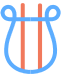 познакомить учащихся с высшими достижениями творчества отечественных и зарубежных композиторов, преимущественно XVII-XX вв. (периода существования феноменов «композиторской музыки» и «музыкального произведения»); сообщить в необходимом объеме факты, способствующие пониманию музыкальных произведений и получению эстетического наслаждения от их прослушивания; сформировать представления об основных музыкальных жанрах и стилях;сформировать систему ориентирующих знаний о музыкальноисторическом процессе в контексте истории всей культуры, для чего, по возможности, сопоставлять музыкальные явления с известными учащимся явлениями из истории, литературы, изобразительного искусства, театра, кино. познакомить учащихся с высшими достижениями творчества отечественных и зарубежных композиторов, преимущественно XVII-XX вв. (периода существования феноменов «композиторской музыки» и «музыкального произведения»); сообщить в необходимом объеме факты, способствующие пониманию музыкальных произведений и получению эстетического наслаждения от их прослушивания; сформировать представления об основных музыкальных жанрах и стилях;сформировать систему ориентирующих знаний о музыкальноисторическом процессе в контексте истории всей культуры, для чего, по возможности, сопоставлять музыкальные явления с известными учащимся явлениями из истории, литературы, изобразительного искусства, театра, кино. познакомить учащихся с высшими достижениями творчества отечественных и зарубежных композиторов, преимущественно XVII-XX вв. (периода существования феноменов «композиторской музыки» и «музыкального произведения»); сообщить в необходимом объеме факты, способствующие пониманию музыкальных произведений и получению эстетического наслаждения от их прослушивания; сформировать представления об основных музыкальных жанрах и стилях;сформировать систему ориентирующих знаний о музыкальноисторическом процессе в контексте истории всей культуры, для чего, по возможности, сопоставлять музыкальные явления с известными учащимся явлениями из истории, литературы, изобразительного искусства, театра, кино. познакомить учащихся с высшими достижениями творчества отечественных и зарубежных композиторов, преимущественно XVII-XX вв. (периода существования феноменов «композиторской музыки» и «музыкального произведения»); сообщить в необходимом объеме факты, способствующие пониманию музыкальных произведений и получению эстетического наслаждения от их прослушивания; сформировать представления об основных музыкальных жанрах и стилях;сформировать систему ориентирующих знаний о музыкальноисторическом процессе в контексте истории всей культуры, для чего, по возможности, сопоставлять музыкальные явления с известными учащимся явлениями из истории, литературы, изобразительного искусства, театра, кино. познакомить учащихся с высшими достижениями творчества отечественных и зарубежных композиторов, преимущественно XVII-XX вв. (периода существования феноменов «композиторской музыки» и «музыкального произведения»); сообщить в необходимом объеме факты, способствующие пониманию музыкальных произведений и получению эстетического наслаждения от их прослушивания; сформировать представления об основных музыкальных жанрах и стилях;сформировать систему ориентирующих знаний о музыкальноисторическом процессе в контексте истории всей культуры, для чего, по возможности, сопоставлять музыкальные явления с известными учащимся явлениями из истории, литературы, изобразительного искусства, театра, кино. познакомить учащихся с высшими достижениями творчества отечественных и зарубежных композиторов, преимущественно XVII-XX вв. (периода существования феноменов «композиторской музыки» и «музыкального произведения»); сообщить в необходимом объеме факты, способствующие пониманию музыкальных произведений и получению эстетического наслаждения от их прослушивания; сформировать представления об основных музыкальных жанрах и стилях;сформировать систему ориентирующих знаний о музыкальноисторическом процессе в контексте истории всей культуры, для чего, по возможности, сопоставлять музыкальные явления с известными учащимся явлениями из истории, литературы, изобразительного искусства, театра, кино. познакомить учащихся с высшими достижениями творчества отечественных и зарубежных композиторов, преимущественно XVII-XX вв. (периода существования феноменов «композиторской музыки» и «музыкального произведения»); сообщить в необходимом объеме факты, способствующие пониманию музыкальных произведений и получению эстетического наслаждения от их прослушивания; сформировать представления об основных музыкальных жанрах и стилях;сформировать систему ориентирующих знаний о музыкальноисторическом процессе в контексте истории всей культуры, для чего, по возможности, сопоставлять музыкальные явления с известными учащимся явлениями из истории, литературы, изобразительного искусства, театра, кино. познакомить учащихся с высшими достижениями творчества отечественных и зарубежных композиторов, преимущественно XVII-XX вв. (периода существования феноменов «композиторской музыки» и «музыкального произведения»); сообщить в необходимом объеме факты, способствующие пониманию музыкальных произведений и получению эстетического наслаждения от их прослушивания; сформировать представления об основных музыкальных жанрах и стилях;сформировать систему ориентирующих знаний о музыкальноисторическом процессе в контексте истории всей культуры, для чего, по возможности, сопоставлять музыкальные явления с известными учащимся явлениями из истории, литературы, изобразительного искусства, театра, кино. Блок№№№Наименование мероприятияОрганизатор (наименование организации, адрес, координаты ответственного лица)Организатор (наименование организации, адрес, координаты ответственного лица)Сроки проведения:Январь-март 2023 годаСроки проведения:Январь-март 2023 годаКультпоходВозрастная категория 1-4 классВозрастная категория 1-4 классВозрастная категория 1-4 классВозрастная категория 1-4 классВозрастная категория 1-4 классВозрастная категория 1-4 классВозрастная категория 1-4 классВозрастная категория 1-4 классКультпоход111«Мир вашему дому и пусть будет все хорошо» отчетный юбилейный концерт творческих коллективов МКУК МЦНТиД «Звезда»Красноштанова,1 КДЦ «Звезда»Н.Н.ЗоноваКрасноштанова,1 КДЦ «Звезда»Н.Н.Зонова3 февраля18.00ч3 февраля18.00чКультпоход222«И будет мир на всей планете» концертно-поздравительная программаКрасноштанова,1 КДЦ «Звезда»Р.Н.АртюшенкоО.Г.КовадлоКрасноштанова,1 КДЦ «Звезда»Р.Н.АртюшенкоО.Г.Ковадло10 марта18.00ч.10 марта18.00ч.Культпоход Концерт, посвященный Дню защитника ОтечестваМКУК МЦНТ и Д «Искра» Киренский район, с.Макарово, ул.Сибирская40,Глотова Галина Николаевна 89500798516МКУК МЦНТ и Д «Искра» Киренский район, с.Макарово, ул.Сибирская40,Глотова Галина Николаевна 89500798516ФевральмартФевральмартКультпоходКонцерт, посвященный 8 мартаМКУК МЦНТ и Д «Искра» Киренский район, с.Макарово, ул.Сибирская40,Глотова Галина Николаевна 89500798516МКУК МЦНТ и Д «Искра» Киренский район, с.Макарово, ул.Сибирская40,Глотова Галина Николаевна 89500798516ФевральмартФевральмартКультпоход«Февральский ветер»Музыкальный батлМКУ КДЦ «Вдохновение»с. Алымовка, ул. Центральная 25, пом 2.МКУ КДЦ «Вдохновение»с. Алымовка, ул. Центральная 25, пом 2.ФевральФевральКультпоход«Масленичный разгуляй!»МасленицаМКУ КДЦ «Вдохновение»с. Алымовка, ул. Центральная 25, пом 2.МКУ КДЦ «Вдохновение»с. Алымовка, ул. Центральная 25, пом 2.МартМартКультпоход«Люблю своё Отечество»Фестиваль патриотической песниМКУ КДЦ «Вдохновение»с. Алымовка, ул. Центральная 25, пом 2.МКУ КДЦ «Вдохновение»с. Алымовка, ул. Центральная 25, пом 2.ФевральФевральКультпоходВозрастная категория 5-8 классВозрастная категория 5-8 классВозрастная категория 5-8 классВозрастная категория 5-8 классВозрастная категория 5-8 классВозрастная категория 5-8 классВозрастная категория 5-8 классВозрастная категория 5-8 классКультпоход111«Мир вашему дому и пусть будет все хорошо» отчетный юбилейный концерт творческих коллективов МКУК МЦНТиД «Звезда»Красноштанова,1 КДЦ «Звезда»Н.Н.ЗоноваКрасноштанова,1 КДЦ «Звезда»Н.Н.Зонова3 февраля18.00ч3 февраля18.00чКультпоход222«И будет мир на всей планете» концертно-поздравительная программаКрасноштанова,1 КДЦ «Звезда»Р.Н.АртюшенкоО.Г.КовадлоКрасноштанова,1 КДЦ «Звезда»Р.Н.АртюшенкоО.Г.Ковадло10 марта18.00ч.10 марта18.00ч.Культпоход333Концерт, посвященный Дню защитника ОтечестваМКУК МЦНТ и Д «Искра» Киренский район, с.Макарово, ул.Сибирская40, Глотова Александра Геннадьевна 89500792525МКУК МЦНТ и Д «Искра» Киренский район, с.Макарово, ул.Сибирская40, Глотова Александра Геннадьевна 89500792525ФевральмартФевральмартКультпоход444Концерт, посвященный 8 мартаМКУК МЦНТ и Д «Искра» Киренский район, с.Макарово, ул.Сибирская40, Глотова Александра Геннадьевна 89500792525МКУК МЦНТ и Д «Искра» Киренский район, с.Макарово, ул.Сибирская40, Глотова Александра Геннадьевна 89500792525ФевральмартФевральмартКультпоход«Февральский ветер»Музыкальный батлМКУ КДЦ «Вдохновение»с. Алымовка, ул. Центральная 25, пом 2.МКУ КДЦ «Вдохновение»с. Алымовка, ул. Центральная 25, пом 2.ФевральФевральКультпоход«Масленичный разгуляй!»МасленицаМКУ КДЦ «Вдохновение»с. Алымовка, ул. Центральная 25, пом 2.МКУ КДЦ «Вдохновение»с. Алымовка, ул. Центральная 25, пом 2.МартМартКультпоходЛюблю своё Отечество»Фестиваль патриотической песниМКУ КДЦ «Вдохновение»с. Алымовка, ул. Центральная 25, пом 2.МКУ КДЦ «Вдохновение»с. Алымовка, ул. Центральная 25, пом 2.ФевральФевральКультпоходВозрастная категория 9-11 классВозрастная категория 9-11 классВозрастная категория 9-11 классВозрастная категория 9-11 классВозрастная категория 9-11 классВозрастная категория 9-11 классВозрастная категория 9-11 классВозрастная категория 9-11 классКультпоход111«Мир вашему дому и пусть будет все хорошо» отчетный юбилейный концерт творческих коллективов МКУК МЦНТиД «Звезда»Красноштанова,1 КДЦ «Звезда»Н.Н.ЗоноваКрасноштанова,1 КДЦ «Звезда»Н.Н.Зонова3 февраля18.00ч3 февраля18.00чКультпоход222«И будет мир на всей планете» концертно-поздравительная программаКрасноштанова,1 КДЦ «Звезда»Р.Н.АртюшенкоО.Г.КовадлоКрасноштанова,1 КДЦ «Звезда»Р.Н.АртюшенкоО.Г.Ковадло10 марта18.00ч.10 марта18.00ч.333Концерт, посвященный Дню защитника ОтечестваМКУК МЦНТ и Д «Искра» Киренский район, с.Макарово, ул.Сибирская40, Глотова А.Г. 89500792525МКУК МЦНТ и Д «Искра» Киренский район, с.Макарово, ул.Сибирская40, Глотова А.Г. 89500792525ФевральмартФевральмарт444Концерт, посвященный 8 мартаМКУК МЦНТ и Д «Искра» Киренский район, с.Макарово, ул.Сибирская40, Глотова А.Г. 89500792525МКУК МЦНТ и Д «Искра» Киренский район, с.Макарово, ул.Сибирская40, Глотова А.Г. 89500792525ФевральмартФевральмарт«Февральский ветер»Музыкальный батлМКУ КДЦ «Вдохновение»с. Алымовка, ул. Центральная 25, пом 2.МКУ КДЦ «Вдохновение»с. Алымовка, ул. Центральная 25, пом 2.ФевральФевраль«Масленичный разгуляй!»МасленицаМКУ КДЦ «Вдохновение»с. Алымовка, ул. Центральная 25, пом 2.МКУ КДЦ «Вдохновение»с. Алымовка, ул. Центральная 25, пом 2.Люблю своё Отечество»Фестиваль патриотической песниМКУ КДЦ «Вдохновение»с. Алымовка, ул. Центральная 25, пом 2.МКУ КДЦ «Вдохновение»с. Алымовка, ул. Центральная 25, пом 2.ФевральФевральКультурный клубКультурный клубВозрастная категория 1-4 классВозрастная категория 1-4 классВозрастная категория 1-4 классВозрастная категория 1-4 классВозрастная категория 1-4 классВозрастная категория 1-4 классВозрастная категория 1-4 классВозрастная категория 1-4 классКультурный клубКультурный клубИнтерактивная программа о колокольном звоне «Как звучит счастье»Интерактивная программа о колокольном звоне «Как звучит счастье»Интерактивная программа о колокольном звоне «Как звучит счастье»МКУК МЦНТ и Д «Искра» Киренский район, с.Макарово, ул.Сибирская40, Глотова Г.Н. 89500792525МКУК МЦНТ и Д «Искра» Киренский район, с.Макарово, ул.Сибирская40, Глотова Г.Н. 89500792525МартМартКультурный клубКультурный клуб«Мы дарим людям радость!»День работника культуры«Мы дарим людям радость!»День работника культуры«Мы дарим людям радость!»День работника культурыМКУ КДЦ «Вдохновение»с. Алымовка, ул. Центральная 25, пом 2.МКУ КДЦ «Вдохновение»с. Алымовка, ул. Центральная 25, пом 2.МартМартКультурный клубКультурный клуб«Зажигай-ка!»Дискотека для молодёжи«Зажигай-ка!»Дискотека для молодёжи«Зажигай-ка!»Дискотека для молодёжиМКУ КДЦ «Вдохновение»с. Алымовка, ул. Центральная 25, пом 2.МКУ КДЦ «Вдохновение»с. Алымовка, ул. Центральная 25, пом 2.МартМартКультурный клубКультурный клубВозрастная категория 5-8 классВозрастная категория 5-8 классВозрастная категория 5-8 классВозрастная категория 5-8 классВозрастная категория 5-8 классВозрастная категория 5-8 классВозрастная категория 5-8 классВозрастная категория 5-8 классКультурный клубКультурный клубИнтерактивная программа о колокольном звоне «Как звучит счастье»Интерактивная программа о колокольном звоне «Как звучит счастье»Интерактивная программа о колокольном звоне «Как звучит счастье»МКУК МЦНТ и Д «Искра» Киренский район, с.Макарово, ул.Сибирская40, ГлотоваА.Г. 89500792525МКУК МЦНТ и Д «Искра» Киренский район, с.Макарово, ул.Сибирская40, ГлотоваА.Г. 89500792525МартМартКультурный клубКультурный клуб«Мы дарим людям радость!»День работника культуры«Мы дарим людям радость!»День работника культуры«Мы дарим людям радость!»День работника культурыМКУ КДЦ «Вдохновение»с. Алымовка, ул. Центральная 25, пом 2.МКУ КДЦ «Вдохновение»с. Алымовка, ул. Центральная 25, пом 2.МартМартКультурный клубКультурный клуб«Зажигай-ка!»Дискотека для молодёжи«Зажигай-ка!»Дискотека для молодёжи«Зажигай-ка!»Дискотека для молодёжиМКУ КДЦ «Вдохновение»с. Алымовка, ул. Центральная 25, пом 2.МКУ КДЦ «Вдохновение»с. Алымовка, ул. Центральная 25, пом 2.МартМартКультурный клубКультурный клубВозрастная категория 9-11 классВозрастная категория 9-11 классВозрастная категория 9-11 классВозрастная категория 9-11 классВозрастная категория 9-11 классВозрастная категория 9-11 классВозрастная категория 9-11 классВозрастная категория 9-11 классКультурный клубКультурный клуб1.Интерактивная программа о колокольном звоне «Как звучит счастье»Интерактивная программа о колокольном звоне «Как звучит счастье»Интерактивная программа о колокольном звоне «Как звучит счастье»МКУК МЦНТ и Д «Искра» Киренский район, с.Макарово, ул.Сибирская40, Глотова Г.Н. 89500792525МКУК МЦНТ и Д «Искра» Киренский район, с.Макарово, ул.Сибирская40, Глотова Г.Н. 89500792525МартМартКультурный клубКультурный клуб«Мы дарим людям радость!»День работника культуры«Мы дарим людям радость!»День работника культуры«Мы дарим людям радость!»День работника культурыМКУ КДЦ «Вдохновение»с. Алымовка, ул. Центральная 25, пом 2.МКУ КДЦ «Вдохновение»с. Алымовка, ул. Центральная 25, пом 2.МартМартКультурный клубКультурный клуб«Зажигай-ка!»Дискотека для молодёжи«Зажигай-ка!»Дискотека для молодёжи«Зажигай-ка!»Дискотека для молодёжиМКУ КДЦ «Вдохновение»с. Алымовка, ул. Центральная 25, пом 2.МКУ КДЦ «Вдохновение»с. Алымовка, ул. Центральная 25, пом 2.МартМартКультурный клубКультурный клубЦифровая культураЦифровая культураЦифровая культураЦифровая культураП.Чайковский «Лебединое озеро».  Онлайн просмотрП.Чайковский «Лебединое озеро».  Онлайн просмотрП.Чайковский «Лебединое озеро».  Онлайн просмотрМКУК МЦНТ и Д «Искра» Киренский район, с.Макарово, ул.Сибирская40, Глотова Галина Николаевна. 89500798516МКУК МЦНТ и Д «Искра» Киренский район, с.Макарово, ул.Сибирская40, Глотова Галина Николаевна. 89500798516МартМартЦифровая культураЦифровая культураЦифровая культураЦифровая культураЦифровая культураЦифровая культураЦифровая культураЦифровая культураВозрастная категория 5-8 классВозрастная категория 5-8 классВозрастная категория 5-8 классВозрастная категория 5-8 классВозрастная категория 5-8 классВозрастная категория 5-8 классВозрастная категория 5-8 классВозрастная категория 5-8 классЦифровая культураЦифровая культураП.Чайковский «Лебединое озеро».  Онлайн -просмотрП.Чайковский «Лебединое озеро».  Онлайн -просмотрП.Чайковский «Лебединое озеро».  Онлайн -просмотрМКУК МЦНТ и Д «Искра» Киренский район, с.Макарово, ул.Сибирская40, Глотова А.Г. 89500792525МКУК МЦНТ и Д «Искра» Киренский район, с.Макарово, ул.Сибирская40, Глотова А.Г. 89500792525МартМартЦифровая культураЦифровая культураЦифровая культураЦифровая культураЦифровая культураЦифровая культураВозрастная категория 9-11 классВозрастная категория 9-11 классВозрастная категория 9-11 классВозрастная категория 9-11 классВозрастная категория 9-11 классВозрастная категория 9-11 классВозрастная категория 9-11 классВозрастная категория 9-11 классЦифровая культураЦифровая культура1.«П.Чайковский «Лебединое озеро».  Онлайн -просмотр .«П.Чайковский «Лебединое озеро».  Онлайн -просмотр .«П.Чайковский «Лебединое озеро».  Онлайн -просмотр .МКУК МЦНТ и Д «Искра» Киренский район, с.Макарово, ул.Сибирская40, Глотова Галина Николаевна 8950078516МКУК МЦНТ и Д «Искра» Киренский район, с.Макарово, ул.Сибирская40, Глотова Галина Николаевна 8950078516МартМартЦифровая культураЦифровая культура3. Направление  ЛИТЕРАТУРА3. Направление  ЛИТЕРАТУРА3. Направление  ЛИТЕРАТУРА3. Направление  ЛИТЕРАТУРА3. Направление  ЛИТЕРАТУРА3. Направление  ЛИТЕРАТУРА3. Направление  ЛИТЕРАТУРА3. Направление  ЛИТЕРАТУРА3. Направление  ЛИТЕРАТУРАЦельПривитие любви к чтению, выработка хорошего литературного вкуса на примере лучших образцов классической и современной литературы, определение взаимосвязи литературы с другими видами искусств. Привитие любви к чтению, выработка хорошего литературного вкуса на примере лучших образцов классической и современной литературы, определение взаимосвязи литературы с другими видами искусств. Привитие любви к чтению, выработка хорошего литературного вкуса на примере лучших образцов классической и современной литературы, определение взаимосвязи литературы с другими видами искусств. Привитие любви к чтению, выработка хорошего литературного вкуса на примере лучших образцов классической и современной литературы, определение взаимосвязи литературы с другими видами искусств. Привитие любви к чтению, выработка хорошего литературного вкуса на примере лучших образцов классической и современной литературы, определение взаимосвязи литературы с другими видами искусств. Привитие любви к чтению, выработка хорошего литературного вкуса на примере лучших образцов классической и современной литературы, определение взаимосвязи литературы с другими видами искусств. Привитие любви к чтению, выработка хорошего литературного вкуса на примере лучших образцов классической и современной литературы, определение взаимосвязи литературы с другими видами искусств. Привитие любви к чтению, выработка хорошего литературного вкуса на примере лучших образцов классической и современной литературы, определение взаимосвязи литературы с другими видами искусств. Задачи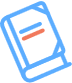 познакомить учащихся с высшими достижениями творчества отечественных и зарубежных авторов, начиная с античности до нашего времени; сформировать представления об основных литературных жанрах и стилях;показать, что процесс создания литературных произведений неразрывно связан с историей развития общества; дать понятие художественного образа; развить восприимчивость к интеллектуальным ценностям, художественный вкус. познакомить учащихся с высшими достижениями творчества отечественных и зарубежных авторов, начиная с античности до нашего времени; сформировать представления об основных литературных жанрах и стилях;показать, что процесс создания литературных произведений неразрывно связан с историей развития общества; дать понятие художественного образа; развить восприимчивость к интеллектуальным ценностям, художественный вкус. познакомить учащихся с высшими достижениями творчества отечественных и зарубежных авторов, начиная с античности до нашего времени; сформировать представления об основных литературных жанрах и стилях;показать, что процесс создания литературных произведений неразрывно связан с историей развития общества; дать понятие художественного образа; развить восприимчивость к интеллектуальным ценностям, художественный вкус. познакомить учащихся с высшими достижениями творчества отечественных и зарубежных авторов, начиная с античности до нашего времени; сформировать представления об основных литературных жанрах и стилях;показать, что процесс создания литературных произведений неразрывно связан с историей развития общества; дать понятие художественного образа; развить восприимчивость к интеллектуальным ценностям, художественный вкус. познакомить учащихся с высшими достижениями творчества отечественных и зарубежных авторов, начиная с античности до нашего времени; сформировать представления об основных литературных жанрах и стилях;показать, что процесс создания литературных произведений неразрывно связан с историей развития общества; дать понятие художественного образа; развить восприимчивость к интеллектуальным ценностям, художественный вкус. познакомить учащихся с высшими достижениями творчества отечественных и зарубежных авторов, начиная с античности до нашего времени; сформировать представления об основных литературных жанрах и стилях;показать, что процесс создания литературных произведений неразрывно связан с историей развития общества; дать понятие художественного образа; развить восприимчивость к интеллектуальным ценностям, художественный вкус. познакомить учащихся с высшими достижениями творчества отечественных и зарубежных авторов, начиная с античности до нашего времени; сформировать представления об основных литературных жанрах и стилях;показать, что процесс создания литературных произведений неразрывно связан с историей развития общества; дать понятие художественного образа; развить восприимчивость к интеллектуальным ценностям, художественный вкус. познакомить учащихся с высшими достижениями творчества отечественных и зарубежных авторов, начиная с античности до нашего времени; сформировать представления об основных литературных жанрах и стилях;показать, что процесс создания литературных произведений неразрывно связан с историей развития общества; дать понятие художественного образа; развить восприимчивость к интеллектуальным ценностям, художественный вкус. Блок№№№Наименование мероприятияОрганизатор (наименование организации, адрес, координаты ответственного лица)Организатор (наименование организации, адрес, координаты ответственного лица)Сроки проведения:Январь-март 2023г.Сроки проведения:Январь-март 2023г.культпоходВозрастная категория 1-4 классВозрастная категория 1-4 классВозрастная категория 1-4 классВозрастная категория 1-4 классВозрастная категория 1-4 классВозрастная категория 1-4 классВозрастная категория 1-4 классВозрастная категория 1-4 класскультпоход«Они сражались за родину» литературно- театрализованные патриотические  зарисовкиКрасноштанова,1 КДЦ «Звезда»А.В.ПахоруковаКрасноштанова,1 КДЦ «Звезда»А.В.ПахоруковафевральфевралькультпоходАкция «Книга в подарок» в рамках празднования международного Дня дарения книги. Сбор детских книг для передачи их в детское отделение районной больницыКрасноштанова,1 КДЦ «Звезда»Артюшенко РусалинаКрасноштанова,1 КДЦ «Звезда»Артюшенко Русалина14 февраля10.00ч.14 февраля10.00ч.культпоходЖивой мир в рассказах ПришвинаЧас экологического рассказа к 150-летию М.М.ПришвинаБиблиотека с.Кривошапкино, НОШ с.КривошапкиноБиблиотека с.Кривошапкино, НОШ с.КривошапкинокультпоходПросветительная программа с элементами театрализации «Ах, что за прелесть эти сказки! Сказки А.С. Пушкина»МКУК МЦНТ и Д «Искра» Киренский район, с.Макарово, ул.Сибирская40, Глотова  Г.Н. 89500792525МКУК МЦНТ и Д «Искра» Киренский район, с.Макарово, ул.Сибирская40, Глотова  Г.Н. 89500792525мартмарткультпоход«Сказок мудрые уроки» Шарля ПерроСказочная феерияМКУ КДЦ «Вдохновение»с. Алымовка, ул. Центральная 25, пом 2.МКУ КДЦ «Вдохновение»с. Алымовка, ул. Центральная 25, пом 2.ЯнварьЯнварькультпоход«Писатели экологи»  Выставка - диспут                                                                МКУ КДЦ «Вдохновение»с. Алымовка, ул. Центральная 25, пом 2.МКУ КДЦ «Вдохновение»с. Алымовка, ул. Центральная 25, пом 2.ФевральФевралькультпоход«Радость света» Литературный час по творчеству М.М. ПришвинаМКУ КДИЦ «Селяночка» Иркутская обл, Киренский р-он, с.Кривая Лука ул. Боровкова д 5МКУ КДИЦ «Селяночка» Иркутская обл, Киренский р-он, с.Кривая Лука ул. Боровкова д 5февральфевралькультпоход«Я читаю Михалкова»  Литературные чтенияМКУ КДИЦ «Селяночка» Иркутская обл, Киренский р-он, с.Кривая Лука ул. Боровкова д 5МКУ КДИЦ «Селяночка» Иркутская обл, Киренский р-он, с.Кривая Лука ул. Боровкова д 5мартмарткультпоходкультпоходкультпоходкультпоходкультпоходкультпоходкультпоходкультпоходкультпоходкультпоходкультпоходкультпоходкультпоходкультпоходкультпоходВозрастная категория 5-8 классВозрастная категория 5-8 классВозрастная категория 5-8 классВозрастная категория 5-8 классВозрастная категория 5-8 классВозрастная категория 5-8 классВозрастная категория 5-8 классВозрастная категория 5-8 класскультпоход111« Блокада» познавательная программа для школьников об исторических событиях и судьбе лениградцев во время блокады города, прочтение отрывков литературных произведений посвященных поэтами Второй Мировой войнеУл.Красноштанова,1 КДЦ «Звезда» М.Г.ЗарукинаУл.Красноштанова,1 КДЦ «Звезда» М.Г.Зарукина18 января 8.30ч.18 января 8.30ч.культпоход222«Они сражались за родину» литературно- театрализованные патриотические  зарисовкиКрасноштанова,1 КДЦ «Звезда»А.В.ПахоруковаКрасноштанова,1 КДЦ «Звезда»А.В.Пахорукова24 февраля15.00ч.24 февраля15.00ч.культпоход333Акция «Книга в подарок» в рамках празднования международного Дня дарения книги. Сбор детских книг для передачи их в детское отделение районной больницыКрасноштанова,1 КДЦ «Звезда»Л.И.ОвчинниковаКрасноштанова,1 КДЦ «Звезда»Л.И.Овчинникова14 февраля10.00ч.14 февраля10.00ч.культпоходЭкскурсия по литературной экспозиции «В.М. Шукшин. Жизнь и творчество»МКУК МЦНТ и Д «Искра» Киренский район, с.Макарово, ул.Сибирская40, Глотова А.Г. 89500792525МКУК МЦНТ и Д «Искра» Киренский район, с.Макарово, ул.Сибирская40, Глотова А.Г. 89500792525мартмарткультпоход«Сказок мудрые уроки» Шарля ПерроСказочная феерияМКУ КДЦ «Вдохновение»с. Алымовка, ул. Центральная 25, пом 2.МКУ КДЦ «Вдохновение»с. Алымовка, ул. Центральная 25, пом 2.январьянварькультпоход«Писатели экологи»  Выставка - диспут                                                                МКУ КДЦ «Вдохновение»с. Алымовка, ул. Центральная 25, пом 2.МКУ КДЦ «Вдохновение»с. Алымовка, ул. Центральная 25, пом 2.февральфевралькультпоходкультпоходкультпоходкультпоходкультпоходкультпоходкультпоходкультпоходкультпоходкультпоходВозрастная категория 9-11 классВозрастная категория 9-11 классВозрастная категория 9-11 классВозрастная категория 9-11 классВозрастная категория 9-11 классВозрастная категория 9-11 классВозрастная категория 9-11 классВозрастная категория 9-11 класскультпоход111« Блокада» познавательная программа для школьников об исторических событиях и судьбе лениградцев во время блокады города,прочтение отрывков литературных произведений посвященных поэтами Второй Мировой войнеУл.Красноштанова,1 КДЦ «Звезда» М.Г.ЗарукинаУл.Красноштанова,1 КДЦ «Звезда» М.Г.Зарукина18 января 14.00ч.18 января 14.00ч.культпоход222«Музы подарившие жизнь» литературно-познавательная программа об артистах военных летУл.Красноштанова,1 КДЦ «Звезда»А.В.ПахоруковаУл.Красноштанова,1 КДЦ «Звезда»А.В.Пахорукова25 февраля12.00ч.25 февраля12.00ч.культпоход333Экскурсия «Радиус действия. Жизнь и творчество поэта Р.И. Рождественского»МКУК МЦНТ и Д «Искра» Киренский район, с.Макарово, ул.Сибирская40,Глотова Г.Н. МКУК МЦНТ и Д «Искра» Киренский район, с.Макарово, ул.Сибирская40,Глотова Г.Н. мартмарткультпоход«Сказок мудрые уроки» Шарля ПерроСказочная феерияМКУ КДЦ «Вдохновение»с. Алымовка, ул. Центральная 25, пом 2.МКУ КДЦ «Вдохновение»с. Алымовка, ул. Центральная 25, пом 2.январьянварькультпоход«Писатели экологи»  Выставка - диспут                                                                МКУ КДЦ «Вдохновение»с. Алымовка, ул. Центральная 25, пом 2.МКУ КДЦ «Вдохновение»с. Алымовка, ул. Центральная 25, пом 2.февральфевралькультпоходкультпоходкультпоходкультпоходкультпоходкультпоходкультпоходкультпоходкультпоходКультурный клубВозрастная категория 1-4 классВозрастная категория 1-4 классВозрастная категория 1-4 классВозрастная категория 1-4 классВозрастная категория 1-4 классВозрастная категория 1-4 классВозрастная категория 1-4 классВозрастная категория 1-4 классКультурный клуб111«Строки, рожденные сердцем» мастер-класс по созданию стихотворного подарка-ролика для мамУл.Красноштанова,1 КДЦ «Звезда»Л.И.ОвчинниковаУл.Красноштанова,1 КДЦ «Звезда»Л.И.Овчинникова1 марта14.00ч.1 марта14.00ч.Культурный клуб222Открываем богатство М.Пришвина / 150 лет /Игра-путешествиеБиблиотека мкр. ГарьБиблиотека мкр. Гарь10.02.202310.02.2023Культурный клуб333Не прочтешь нигде такого, только в книжках Михалкова!Громкие чтенияБиблиотека мкр. ГарьБиблиотека мкр. Гарь17.03.202317.03.2023Культурный клуб444Живой мир в рассказах М.Пришвина150 лет со дня рожденияБиблиотека с. ЗмеиновоБиблиотека с. Змеиново04.02.202304.02.2023Культурный клуб555Имя в истории: К.Ушинский200 лет со дня рожденияБиблиотека с. ЗмеиновоБиблиотека с. Змеиново02.03.202302.03.2023Культурный клуб666Книжкина неделяБиблиотека с. ЗмеиновоБиблиотека с. Змеиново24.03.-31.03.202324.03.-31.03.2023Культурный клуб777Красота, живущая в стихахДень поэзии к Всемирному дню поэзииБиблиотека с.КривошапкиноБиблиотека с.КривошапкиноМартМартКультурный клуб888В небе радуга смеетсяДень литературных путешествий по страницам книг к 95 летию со дня рождения В.Д.БерестоваБиблиотека с.КривошапкиноБиблиотека с.КривошапкиноМартМартКультурный клуб999Кладовая природы М.ПришвинаЛитературная играБиблиотека мкр. ПролетарскБиблиотека мкр. Пролетарск14.02.202314.02.2023Культурный клуб101010Как сердцу высказать себя, другому как понять себяЛитературная игра к всемирному дню писателяБиблиотека мкр. ПролетарскБиблиотека мкр. Пролетарск03.03.202303.03.2023Культурный клубЭкскурсия по библиотеки.МКУК МЦНТ и Д «Искра» Киренский район, с.Макарово, ул.Сибирская40,Глотова Г.Н. 89500792525МКУК МЦНТ и Д «Искра» Киренский район, с.Макарово, ул.Сибирская40,Глотова Г.Н. 89500792525ФевральФевральКультурный клуб«В стране вообразили» Литературный вечерМКУ КДЦ «Вдохновение»с. Алымовка, ул. Центральная 25, пом 2.МКУ КДЦ «Вдохновение»с. Алымовка, ул. Центральная 25, пом 2.МартМартКультурный клубКультурный клубКультурный клубКультурный клубКультурный клубКультурный клубКультурный клубКультурный клубКультурный клубКультурный клубКультурный клубКультурный клубКультурный клубКультурный клубВозрастная категория 5-8 классВозрастная категория 5-8 классВозрастная категория 5-8 классВозрастная категория 5-8 классВозрастная категория 5-8 классВозрастная категория 5-8 классВозрастная категория 5-8 классВозрастная категория 5-8 классКультурный клуб«Строки, рожденные сердцем» мастер-класс по созданию стихотворного подарка-ролика для мам	Ул.Красноштанова,1 КДЦ «Звезда»Л.И.ОвчинниковаУл.Красноштанова,1 КДЦ «Звезда»Л.И.Овчинникова2 марта 14.00ч.2 марта 14.00ч.Культурный клуб Экскурсия по библиотеки.МКУК МЦНТ и Д «Искра» Киренский район, с.Макарово, ул.Сибирская40, Глотова Г.Н. 89500792525МКУК МЦНТ и Д «Искра» Киренский район, с.Макарово, ул.Сибирская40, Глотова Г.Н. 89500792525Февраль Февраль Культурный клуб«В стране вообразили» Литературный вечерМКУ КДЦ «Вдохновение»с. Алымовка, ул. Центральная 25, пом 2.МКУ КДЦ «Вдохновение»с. Алымовка, ул. Центральная 25, пом 2.МартМартКультурный клубВозрастная категория 9-11 классВозрастная категория 9-11 классВозрастная категория 9-11 классВозрастная категория 9-11 классВозрастная категория 9-11 классВозрастная категория 9-11 классВозрастная категория 9-11 классВозрастная категория 9-11 классКультурный клубЭкскурсия по библиотеки.МКУК МЦНТ и Д «Искра» Киренский район, с.Макарово, ул.Сибирская40, Кузьмина Г.И. 89500792525МКУК МЦНТ и Д «Искра» Киренский район, с.Макарово, ул.Сибирская40, Кузьмина Г.И. 89500792525ФевральФевральКультурный клуб«День метеоролога»Познавательный часМКУ КДЦ «Вдохновение»с. Алымовка, ул. Центральная 25, пом 2.МКУ КДЦ «Вдохновение»с. Алымовка, ул. Центральная 25, пом 2.МартМартКультурный клуб6. Направление  ТЕАТРАЛЬНОЕ ИСКУССТВО6. Направление  ТЕАТРАЛЬНОЕ ИСКУССТВО6. Направление  ТЕАТРАЛЬНОЕ ИСКУССТВО6. Направление  ТЕАТРАЛЬНОЕ ИСКУССТВО6. Направление  ТЕАТРАЛЬНОЕ ИСКУССТВО6. Направление  ТЕАТРАЛЬНОЕ ИСКУССТВО6. Направление  ТЕАТРАЛЬНОЕ ИСКУССТВО6. Направление  ТЕАТРАЛЬНОЕ ИСКУССТВО6. Направление  ТЕАТРАЛЬНОЕ ИСКУССТВОЦельДать школьникам базовое представление о театре как виде искусства и его роли в культурном пространстве России. Дать школьникам базовое представление о театре как виде искусства и его роли в культурном пространстве России. Дать школьникам базовое представление о театре как виде искусства и его роли в культурном пространстве России. Дать школьникам базовое представление о театре как виде искусства и его роли в культурном пространстве России. Дать школьникам базовое представление о театре как виде искусства и его роли в культурном пространстве России. Дать школьникам базовое представление о театре как виде искусства и его роли в культурном пространстве России. Дать школьникам базовое представление о театре как виде искусства и его роли в культурном пространстве России. Дать школьникам базовое представление о театре как виде искусства и его роли в культурном пространстве России. Задачи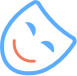 ознакомление через погружение в театральные практики; усвоение базовых знаний по истории и устройству театра; выработка понимания места театра в социокультурной жизни общества на примере своего региона. ознакомление через погружение в театральные практики; усвоение базовых знаний по истории и устройству театра; выработка понимания места театра в социокультурной жизни общества на примере своего региона. ознакомление через погружение в театральные практики; усвоение базовых знаний по истории и устройству театра; выработка понимания места театра в социокультурной жизни общества на примере своего региона. ознакомление через погружение в театральные практики; усвоение базовых знаний по истории и устройству театра; выработка понимания места театра в социокультурной жизни общества на примере своего региона. ознакомление через погружение в театральные практики; усвоение базовых знаний по истории и устройству театра; выработка понимания места театра в социокультурной жизни общества на примере своего региона. ознакомление через погружение в театральные практики; усвоение базовых знаний по истории и устройству театра; выработка понимания места театра в социокультурной жизни общества на примере своего региона. ознакомление через погружение в театральные практики; усвоение базовых знаний по истории и устройству театра; выработка понимания места театра в социокультурной жизни общества на примере своего региона. ознакомление через погружение в театральные практики; усвоение базовых знаний по истории и устройству театра; выработка понимания места театра в социокультурной жизни общества на примере своего региона. Блок№№№Наименование мероприятияОрганизатор (наименование организации, адрес, координаты ответственного лица)Организатор (наименование организации, адрес, координаты ответственного лица)Сроки проведения:Январь-март 2023г.Сроки проведения:Январь-март 2023г.КультпоходВозрастная категория 1-4 классВозрастная категория 1-4 классВозрастная категория 1-4 классВозрастная категория 1-4 классВозрастная категория 1-4 классВозрастная категория 1-4 классВозрастная категория 1-4 классВозрастная категория 1-4 классКультпоход111«Мальчиш-Кибальчиш» театрально-музыкальная патриотическая постановкаКрансноштанова,1КДЦ «Звезда»А.В.ПахоруковаКрансноштанова,1КДЦ «Звезда»А.В.Пахорукова18 марта14.00ч.18 марта14.00ч.КультпоходМузыкальная сказка в 2-х действиях «Волшебник Изумрудного города» Музыкальная сказка в 2-х действиях «Конек-горбунок» Музыкальная сказка в 2-х действиях «По щучьему веленью, или у Емели Новый год» Музыкальная сказка в 2-х действиях «Новые приключения в Простоквашино» МКУК МЦНТ и Д «Искра» Киренский район, с.Макарово, ул.Сибирская40, Глотова Галина Николаевна 89500798516МКУК МЦНТ и Д «Искра» Киренский район, с.Макарово, ул.Сибирская40, Глотова Галина Николаевна 89500798516Февраль-мартФевраль-мартКультпоход...«Ходит с песней и задором Масленица по Руси!»Проводы Зимы театрализованное представлениеМКУ КДЦ «Вдохновение»с. Алымовка, ул. Центральная 25, пом 2.МКУ КДЦ «Вдохновение»с. Алымовка, ул. Центральная 25, пом 2.МартМартКультпоходКультпоходКультпоходВозрастная категория 5-8 классВозрастная категория 5-8 классВозрастная категория 5-8 классВозрастная категория 5-8 классВозрастная категория 5-8 классВозрастная категория 5-8 классВозрастная категория 5-8 классВозрастная категория 5-8 классКультпоход222«Мальчиш-Кибальчиш» театрально-музыкальная патриотическая постановкаКрансноштанова,1КДЦ «Звезда»А.В.ПахоруковаКрансноштанова,1КДЦ «Звезда»А.В.Пахорукова18 марта14.00ч.18 марта14.00ч.КультпоходСпектакль «Золушка» Спектакль «Огниво» Мюзикл в 2-х действиях «Капитанская дочка»МКУК МЦНТ и Д «Искра» Киренский район, с.Макарово, ул.Сибирская40, Глотова Александра Геннадьевна 89500792525МКУК МЦНТ и Д «Искра» Киренский район, с.Макарово, ул.Сибирская40, Глотова Александра Геннадьевна 89500792525МартМартКультпоход«Ходит с песней и задором Масленица по Руси!»Проводы Зимы театрализованное представлениеМКУ КДЦ «Вдохновение»с. Алымовка, ул. Центральная 25, пом 2.МКУ КДЦ «Вдохновение»с. Алымовка, ул. Центральная 25, пом 2.МартМартКультпоходКультпоходКультпоходКультпоходВозрастная категория 9-11 классВозрастная категория 9-11 классВозрастная категория 9-11 классВозрастная категория 9-11 классВозрастная категория 9-11 классВозрастная категория 9-11 классВозрастная категория 9-11 классВозрастная категория 9-11 классКультпоход333«Три красавицы»  спектакльКрансноштанова,1КДЦ «Звезда»А.В.ПахоруковаКрансноштанова,1КДЦ «Звезда»А.В.Пахорукова24  марта18.00ч24  марта18.00чКультпоходСпектакль «Барышня-крестьянка» А.С. Пушкин Спектакль «Бесприданница» А.Н. ОстровскийМКУК МЦНТ и Д «Искра» Киренский район, с.Макарово, ул.Сибирская40, Глотова Г.Н. 89500792525МКУК МЦНТ и Д «Искра» Киренский район, с.Макарово, ул.Сибирская40, Глотова Г.Н. 89500792525Февраль Февраль Культпоход«Ходит с песней и задором Масленица по Руси!»Проводы Зимы театрализованное представлениеМКУ КДЦ «Вдохновение»с. Алымовка, ул. Центральная 25, пом 2.МКУ КДЦ «Вдохновение»с. Алымовка, ул. Центральная 25, пом 2.МартМартКультпоходКультпоходКультурный клубВозрастная категория 1-4 классВозрастная категория 1-4 классВозрастная категория 1-4 классВозрастная категория 1-4 классВозрастная категория 1-4 классВозрастная категория 1-4 классВозрастная категория 1-4 классВозрастная категория 1-4 классКультурный клуб«О том, что не видно» встреча в театральной студии «АРТ» и рассказ о работе студии с мастер-классом по речи и сцен-движениям (в рамках празднования Дня театра)Крансноштанова,1КДЦ «Звезда»А.В.ПахоруковаКрансноштанова,1КДЦ «Звезда»А.В.Пахорукова28 марта14.00ч.28 марта14.00ч.Культурный клубКлассный час «Театр»СовременникСовременник06.02.202306.02.2023Культурный клуб«Актерское мастерство»Мастер-классСовременник Ирина Петровна КурхулиСовременник Ирина Петровна Курхули16.02.202316.02.2023Культурный клуб«Актерское мастерство»Мастер-классСовременник Ирина Петровна КурхулиСовременник Ирина Петровна Курхули1 раз в 2 недели1 раз в 2 неделиКультурный клубЭкскурсия «Театр. Что у него внутри?»МКУК МЦНТ и Д «Искра» Киренский район, с.Макарово, ул.Сибирская40, Глотова Александра Геннадьевна 89500792525МКУК МЦНТ и Д «Искра» Киренский район, с.Макарово, ул.Сибирская40, Глотова Александра Геннадьевна 89500792525мартмартКультурный клуб«Мы поздравляем милых дам, прекрасных женщин всей планеты!»Праздничный концертМКУ КДЦ «Вдохновение»с. Алымовка, ул. Центральная 25, пом 2.МКУ КДЦ «Вдохновение»с. Алымовка, ул. Центральная 25, пом 2.МартМартКультурный клубВозрастная категория 5-8 классВозрастная категория 5-8 классВозрастная категория 5-8 классВозрастная категория 5-8 классВозрастная категория 5-8 классВозрастная категория 5-8 классВозрастная категория 5-8 классВозрастная категория 5-8 классКультурный клуб«О том, что не видно» встреча в театральной студии «АРТ» и рассказ о работе студии с мастер-классом по речи и сцен-движениям(в рамках празднования Дня театра)Крансноштанова,1КДЦ «Звезда»А.В.ПахоруковаКрансноштанова,1КДЦ «Звезда»А.В.Пахорукова28 марта15.00ч.28 марта15.00ч.Культурный клубОбсуждение спектаклейМКУК МЦНТ и Д «Искра» Киренский район, с.Макарово, ул.Сибирская40, Глотова Александра Геннадьевна 89500792525МКУК МЦНТ и Д «Искра» Киренский район, с.Макарово, ул.Сибирская40, Глотова Александра Геннадьевна 89500792525мартмартКультурный клуб«Мы поздравляем милых дам, прекрасных женщин всей планеты!»Праздничный концертМКУ КДЦ «Вдохновение»с. Алымовка, ул. Центральная 25, пом 2.МКУ КДЦ «Вдохновение»с. Алымовка, ул. Центральная 25, пом 2.МартМартКультурный клубКультурный клубКультурный клубКультурный клубКультурный клубВозрастная категория 9-11 классВозрастная категория 9-11 классВозрастная категория 9-11 классВозрастная категория 9-11 классВозрастная категория 9-11 классВозрастная категория 9-11 классВозрастная категория 9-11 классВозрастная категория 9-11 классКультурный клубЭкскурсия по театру: «Знакомимся с театральными профессиями»Обсуждение спектаклейМКУК МЦНТ и Д «Искра» Киренский район, с.Макарово, ул.Сибирская40, Глотова А.Г. 89500792525МКУК МЦНТ и Д «Искра» Киренский район, с.Макарово, ул.Сибирская40, Глотова А.Г. 89500792525Март Март Культурный клуб«Мы поздравляем милых дам, прекрасных женщин всей планеты!»Праздничный концертМКУ КДЦ «Вдохновение»с. Алымовка, ул. Центральная 25, пом 2.МКУ КДЦ «Вдохновение»с. Алымовка, ул. Центральная 25, пом 2.МартМартКультурный клубКультурный клубКультурный клубКультурный клубЦифровая культураВозрастная категория 1-4 классВозрастная категория 1-4 классВозрастная категория 1-4 классВозрастная категория 1-4 классВозрастная категория 1-4 классВозрастная категория 1-4 классВозрастная категория 1-4 классВозрастная категория 1-4 классЦифровая культураПортал культура «Культура.РФ» и МАМТ расскажут о создании новой постановки балета «Щелкунчик»https://pro.culture.ru/bloghttps://pro.culture.ru/blogЦифровая культура«Россыпи книжных сокровищ». Выставка –сюрприз.МКУК МЦНТ и Д «Искра» Киренский район, с.Макарово, ул.Сибирская40, Кузьмина Г.И. 89500792525МКУК МЦНТ и Д «Искра» Киренский район, с.Макарово, ул.Сибирская40, Кузьмина Г.И. 89500792525Февраль-МартФевраль-МартЦифровая культураВозрастная категория 5-8 классВозрастная категория 5-8 классВозрастная категория 5-8 классВозрастная категория 5-8 классВозрастная категория 5-8 классВозрастная категория 5-8 классВозрастная категория 5-8 классВозрастная категория 5-8 классЦифровая культура«Россыпи книжных сокровищ». Выставка –сюрприз.МКУК МЦНТ и Д «Искра» Киренский район, с.Макарово, ул.Сибирская40, Кузьмина Г.И. 89500792525МКУК МЦНТ и Д «Искра» Киренский район, с.Макарово, ул.Сибирская40, Кузьмина Г.И. 89500792525Февраль-МартФевраль-МартЦифровая культураВозрастная категория 9-11 классВозрастная категория 9-11 классВозрастная категория 9-11 классВозрастная категория 9-11 классВозрастная категория 9-11 классВозрастная категория 9-11 классВозрастная категория 9-11 классВозрастная категория 9-11 классЦифровая культура«Россыпи книжных сокровищ». Выставка –сюрприз.МКУК МЦНТ и Д «Искра» Киренский район, с.Макарово, ул.Сибирская40, Кузьмина Г.И. 89500792525МКУК МЦНТ и Д «Искра» Киренский район, с.Макарово, ул.Сибирская40, Кузьмина Г.И. 89500792525Февраль-МартФевраль-МартЦифровая культураЦифровая культураЦифровая культураЦифровая культураЦифровая культура1. Направление ИЗОБРАЗИТЕЛЬНОЕ ИСКУССТВО (указать название)1. Направление ИЗОБРАЗИТЕЛЬНОЕ ИСКУССТВО (указать название)1. Направление ИЗОБРАЗИТЕЛЬНОЕ ИСКУССТВО (указать название)1. Направление ИЗОБРАЗИТЕЛЬНОЕ ИСКУССТВО (указать название)1. Направление ИЗОБРАЗИТЕЛЬНОЕ ИСКУССТВО (указать название)1. Направление ИЗОБРАЗИТЕЛЬНОЕ ИСКУССТВО (указать название)1. Направление ИЗОБРАЗИТЕЛЬНОЕ ИСКУССТВО (указать название)1. Направление ИЗОБРАЗИТЕЛЬНОЕ ИСКУССТВО (указать название)1. Направление ИЗОБРАЗИТЕЛЬНОЕ ИСКУССТВО (указать название)1. Направление ИЗОБРАЗИТЕЛЬНОЕ ИСКУССТВО (указать название)1. Направление ИЗОБРАЗИТЕЛЬНОЕ ИСКУССТВО (указать название)Блок№Наименование мероприятияНаименование мероприятияНаименование мероприятияНаименование мероприятияНаименование мероприятияКраткое описание реализации проектаДата проведения/СОШ/количество детейДата проведения/СОШ/количество детейОсвещение на интернет ресурсах/ соц. сетях/СМИКультпоходВозрастная категория 1-4 классВозрастная категория 1-4 классВозрастная категория 1-4 классВозрастная категория 1-4 классВозрастная категория 1-4 классВозрастная категория 1-4 классВозрастная категория 1-4 классВозрастная категория 1-4 классВозрастная категория 1-4 классВозрастная категория 1-4 классКультпоходЭкскурсия для детей «Волшебные краски художника Николая Рериха»Экскурсия для детей «Волшебные краски художника Николая Рериха»Экскурсия для детей «Волшебные краски художника Николая Рериха»Экскурсия для детей «Волшебные краски художника Николая Рериха»МКУК МЦНТ и Д «Искра» Киренский район, с.Макарово, ул.Сибирская40, Глотова Г.Н. 89500792525МКУК МЦНТ и Д «Искра» Киренский район, с.Макарово, ул.Сибирская40, Глотова Г.Н. 89500792525МКУК МЦНТ и Д «Искра» Киренский район, с.Макарово, ул.Сибирская40, Глотова Г.Н. 89500792525Февраль Культпоход«От всей души»Газета пожеланий«От всей души»Газета пожеланий«От всей души»Газета пожеланий«От всей души»Газета пожеланийМКУ КДЦ «Вдохновение»с. Алымовка, ул. Центральная 25, пом 2.МКУ КДЦ «Вдохновение»с. Алымовка, ул. Центральная 25, пом 2.МКУ КДЦ «Вдохновение»с. Алымовка, ул. Центральная 25, пом 2.Февраль - мартКультпоход«Детских рук творенья»Выставка работ«Детских рук творенья»Выставка работ«Детских рук творенья»Выставка работ«Детских рук творенья»Выставка работМКУ КДЦ «Вдохновение»с. Алымовка, ул. Центральная 25, пом 2.МКУ КДЦ «Вдохновение»с. Алымовка, ул. Центральная 25, пом 2.МКУ КДЦ «Вдохновение»с. Алымовка, ул. Центральная 25, пом 2.МартКультпоходВозрастная категория 5-8 классВозрастная категория 5-8 классВозрастная категория 5-8 классВозрастная категория 5-8 классВозрастная категория 5-8 классВозрастная категория 5-8 классВозрастная категория 5-8 классВозрастная категория 5-8 классВозрастная категория 5-8 классВозрастная категория 5-8 классКультпоход«Экскурсия для детей «Волшебные краски художника Николая Рериха»«Экскурсия для детей «Волшебные краски художника Николая Рериха»«Экскурсия для детей «Волшебные краски художника Николая Рериха»«Экскурсия для детей «Волшебные краски художника Николая Рериха»«Экскурсия для детей «Волшебные краски художника Николая Рериха»МКУК МЦНТ и Д «Искра» Киренский район, с.Макарово, ул.Сибирская40, Глотова А.Г. 89500792525МКУК МЦНТ и Д «Искра» Киренский район, с.Макарово, ул.Сибирская40, Глотова А.Г. 89500792525Февраль Культпоход«От всей души»Газета пожеланий«От всей души»Газета пожеланий«От всей души»Газета пожеланий«От всей души»Газета пожеланий«От всей души»Газета пожеланийМКУ КДЦ «Вдохновение»с. Алымовка, ул. Центральная 25, пом 2.МКУ КДЦ «Вдохновение»с. Алымовка, ул. Центральная 25, пом 2.Февраль - мартКультпоход«Детских рук творенья»Выставка работ«Детских рук творенья»Выставка работ«Детских рук творенья»Выставка работ«Детских рук творенья»Выставка работ«Детских рук творенья»Выставка работМКУ КДЦ «Вдохновение»с. Алымовка, ул. Центральная 25, пом 2.МКУ КДЦ «Вдохновение»с. Алымовка, ул. Центральная 25, пом 2.МартКультпоходВозрастная категория 9-11 классВозрастная категория 9-11 классВозрастная категория 9-11 классВозрастная категория 9-11 классВозрастная категория 9-11 классВозрастная категория 9-11 классВозрастная категория 9-11 классВозрастная категория 9-11 классВозрастная категория 9-11 классВозрастная категория 9-11 классКультпоход«Экскурсия для детей «Волшебные краски художника Николая Рериха»«Экскурсия для детей «Волшебные краски художника Николая Рериха»«Экскурсия для детей «Волшебные краски художника Николая Рериха»«Экскурсия для детей «Волшебные краски художника Николая Рериха»МКУК МЦНТ и Д «Искра» Киренский район, с.Макарово, ул.Сибирская40, Глотова Галина Николаевна 89500798516 МКУК МЦНТ и Д «Искра» Киренский район, с.Макарово, ул.Сибирская40, Глотова Галина Николаевна 89500798516 МКУК МЦНТ и Д «Искра» Киренский район, с.Макарово, ул.Сибирская40, Глотова Галина Николаевна 89500798516 Февраль«От всей души»Газета пожеланий«От всей души»Газета пожеланий«От всей души»Газета пожеланий«От всей души»Газета пожеланийМКУ КДЦ «Вдохновение»с. Алымовка, ул. Центральная 25, пом 2.МКУ КДЦ «Вдохновение»с. Алымовка, ул. Центральная 25, пом 2.МКУ КДЦ «Вдохновение»с. Алымовка, ул. Центральная 25, пом 2.Февраль - март«Детских рук творенья»Выставка работ«Детских рук творенья»Выставка работ«Детских рук творенья»Выставка работ«Детских рук творенья»Выставка работМКУ КДЦ «Вдохновение»с. Алымовка, ул. Центральная 25, пом 2.МКУ КДЦ «Вдохновение»с. Алымовка, ул. Центральная 25, пом 2.МКУ КДЦ «Вдохновение»с. Алымовка, ул. Центральная 25, пом 2.МартКультурный клубВозрастная категория 1-4 классВозрастная категория 1-4 классВозрастная категория 1-4 классВозрастная категория 1-4 классВозрастная категория 1-4 классВозрастная категория 1-4 классВозрастная категория 1-4 классВозрастная категория 1-4 классВозрастная категория 1-4 классВозрастная категория 1-4 классКультурный клуб1«Оживает весна на полотнах»«Оживает весна на полотнах»«Оживает весна на полотнах»«Оживает весна на полотнах»Информационно-познавательный часИнформационно-познавательный часИнформационно-познавательный час31.03.2023СДК мкр.ГарьКультурный клуб«Сказочный художник». Мультимедийное занятие о жизни и творчестве художника-иллюстратора Ю.В. Васнецова«Сказочный художник». Мультимедийное занятие о жизни и творчестве художника-иллюстратора Ю.В. Васнецова«Сказочный художник». Мультимедийное занятие о жизни и творчестве художника-иллюстратора Ю.В. Васнецова«Сказочный художник». Мультимедийное занятие о жизни и творчестве художника-иллюстратора Ю.В. ВаснецоваМКУК МЦНТ и Д «Искра» Киренский район, с.Макарово, ул.Сибирская40, Глотова Александра Геннадьевна 89500792525МКУК МЦНТ и Д «Искра» Киренский район, с.Макарово, ул.Сибирская40, Глотова Александра Геннадьевна 89500792525МКУК МЦНТ и Д «Искра» Киренский район, с.Макарово, ул.Сибирская40, Глотова Александра Геннадьевна 89500792525февральКультурный клуб«Подарок для мам и бабушек»Мастер класс«Подарок для мам и бабушек»Мастер класс«Подарок для мам и бабушек»Мастер класс«Подарок для мам и бабушек»Мастер классМКУ КДЦ «Вдохновение»с. Алымовка, ул. Центральная 25, пом 2.МКУ КДЦ «Вдохновение»с. Алымовка, ул. Центральная 25, пом 2.МКУ КДЦ «Вдохновение»с. Алымовка, ул. Центральная 25, пом 2.Февраль - мартКультурный клубСувениры для пап своими рукамиСувениры для пап своими рукамиСувениры для пап своими рукамиСувениры для пап своими рукамиМКУ КДЦ «Вдохновение»с. Алымовка, ул. Центральная 25, пом 2.МКУ КДЦ «Вдохновение»с. Алымовка, ул. Центральная 25, пом 2.МКУ КДЦ «Вдохновение»с. Алымовка, ул. Центральная 25, пом 2.февральКультурный клубВозрастная категория 5-8 классВозрастная категория 5-8 классВозрастная категория 5-8 классВозрастная категория 5-8 классВозрастная категория 5-8 классВозрастная категория 5-8 классВозрастная категория 5-8 классВозрастная категория 5-8 классВозрастная категория 5-8 классВозрастная категория 5-8 классКультурный клуб «Сказочный художник». Мультимедийное занятие о жизни и творчестве художника-иллюстратора Ю.В. Васнецова  «Сказочный художник». Мультимедийное занятие о жизни и творчестве художника-иллюстратора Ю.В. Васнецова  «Сказочный художник». Мультимедийное занятие о жизни и творчестве художника-иллюстратора Ю.В. Васнецова  «Сказочный художник». Мультимедийное занятие о жизни и творчестве художника-иллюстратора Ю.В. Васнецова  «Сказочный художник». Мультимедийное занятие о жизни и творчестве художника-иллюстратора Ю.В. Васнецова  МКУК МЦНТ и Д «Искра» Киренский район, с.Макарово, ул.Сибирская40, Глотова Г.Н. 89500792525 МКУК МЦНТ и Д «Искра» Киренский район, с.Макарово, ул.Сибирская40, Глотова Г.Н. 89500792525ФевральКультурный клуб«Подарок для мам и бабушек»Мастер класс«Подарок для мам и бабушек»Мастер класс«Подарок для мам и бабушек»Мастер класс«Подарок для мам и бабушек»Мастер класс«Подарок для мам и бабушек»Мастер классМКУ КДЦ «Вдохновение»с. Алымовка, ул. Центральная 25, пом 2.МКУ КДЦ «Вдохновение»с. Алымовка, ул. Центральная 25, пом 2.Февраль - мартКультурный клубСувениры для пап своими рукамиСувениры для пап своими рукамиСувениры для пап своими рукамиСувениры для пап своими рукамиСувениры для пап своими рукамиМКУ КДЦ «Вдохновение»с. Алымовка, ул. Центральная 25, пом 2.МКУ КДЦ «Вдохновение»с. Алымовка, ул. Центральная 25, пом 2.ФевральКультурный клубВозрастная категория 9-11 классВозрастная категория 9-11 классВозрастная категория 9-11 классВозрастная категория 9-11 классВозрастная категория 9-11 классВозрастная категория 9-11 классВозрастная категория 9-11 классВозрастная категория 9-11 классВозрастная категория 9-11 классВозрастная категория 9-11 классКультурный клуб«Сказочный художник». Мультимедийное занятие о жизни и творчестве художника-иллюстратора Ю.В. Васнецова«Сказочный художник». Мультимедийное занятие о жизни и творчестве художника-иллюстратора Ю.В. Васнецова«Сказочный художник». Мультимедийное занятие о жизни и творчестве художника-иллюстратора Ю.В. ВаснецоваМКУК МЦНТ и Д «Искра» Киренский район, с.Макарово, ул.Сибирская40, Глотова Галина Николаевна 89500792525МКУК МЦНТ и Д «Искра» Киренский район, с.Макарово, ул.Сибирская40, Глотова Галина Николаевна 89500792525МКУК МЦНТ и Д «Искра» Киренский район, с.Макарово, ул.Сибирская40, Глотова Галина Николаевна 89500792525МКУК МЦНТ и Д «Искра» Киренский район, с.Макарово, ул.Сибирская40, Глотова Галина Николаевна 89500792525февраль«Подарок для мам и бабушек»Мастер класс«Подарок для мам и бабушек»Мастер класс«Подарок для мам и бабушек»Мастер классМКУ КДЦ «Вдохновение»с. Алымовка, ул. Центральная 25, пом 2.МКУ КДЦ «Вдохновение»с. Алымовка, ул. Центральная 25, пом 2.МКУ КДЦ «Вдохновение»с. Алымовка, ул. Центральная 25, пом 2.МКУ КДЦ «Вдохновение»с. Алымовка, ул. Центральная 25, пом 2.Февраль - мартСувениры для пап своими рукамиСувениры для пап своими рукамиСувениры для пап своими рукамиМКУ КДЦ «Вдохновение»с. Алымовка, ул. Центральная 25, пом 2.МКУ КДЦ «Вдохновение»с. Алымовка, ул. Центральная 25, пом 2.МКУ КДЦ «Вдохновение»с. Алымовка, ул. Центральная 25, пом 2.МКУ КДЦ «Вдохновение»с. Алымовка, ул. Центральная 25, пом 2.ФевральЦифровая культураВозрастная категория 1-4 классВозрастная категория 1-4 классВозрастная категория 1-4 классВозрастная категория 1-4 классВозрастная категория 1-4 классВозрастная категория 1-4 классВозрастная категория 1-4 классВозрастная категория 1-4 классВозрастная категория 1-4 классВозрастная категория 1-4 классЦифровая культура«Лики живой природы». Виртуальная выставка анималистической скульптуры и живописи МКУК МЦНТ и Д «Искра» Киренский район, с.Макарово, ул.Сибирская40,Глотова А.Г. 89500792525МКУК МЦНТ и Д «Искра» Киренский район, с.Макарово, ул.Сибирская40,Глотова А.Г. 89500792525МКУК МЦНТ и Д «Искра» Киренский район, с.Макарово, ул.Сибирская40,Глотова А.Г. 89500792525МКУК МЦНТ и Д «Искра» Киренский район, с.Макарово, ул.Сибирская40,Глотова А.Г. 89500792525МКУК МЦНТ и Д «Искра» Киренский район, с.Макарово, ул.Сибирская40,Глотова А.Г. 89500792525МКУК МЦНТ и Д «Искра» Киренский район, с.Макарово, ул.Сибирская40,Глотова А.Г. 89500792525-МартЦифровая культураВозрастная категория 5-8 классВозрастная категория 5-8 классВозрастная категория 5-8 классВозрастная категория 5-8 классВозрастная категория 5-8 классВозрастная категория 5-8 классВозрастная категория 5-8 классВозрастная категория 5-8 классВозрастная категория 5-8 классВозрастная категория 5-8 классЦифровая культура«Лики живой природы». Виртуальная выставка анималистической скульптуры и живописи «Лики живой природы». Виртуальная выставка анималистической скульптуры и живописи МКУК МЦНТ и Д «Искра» Киренский район, с.Макарово, ул.Сибирская40, Глотова Г.Н. 89500792525МКУК МЦНТ и Д «Искра» Киренский район, с.Макарово, ул.Сибирская40, Глотова Г.Н. 89500792525МКУК МЦНТ и Д «Искра» Киренский район, с.Макарово, ул.Сибирская40, Глотова Г.Н. 89500792525МКУК МЦНТ и Д «Искра» Киренский район, с.Макарово, ул.Сибирская40, Глотова Г.Н. 89500792525МКУК МЦНТ и Д «Искра» Киренский район, с.Макарово, ул.Сибирская40, Глотова Г.Н. 89500792525 -МартЦифровая культураВозрастная категория 9-11 классВозрастная категория 9-11 классВозрастная категория 9-11 классВозрастная категория 9-11 классВозрастная категория 9-11 классВозрастная категория 9-11 классВозрастная категория 9-11 классВозрастная категория 9-11 классВозрастная категория 9-11 классВозрастная категория 9-11 классЦифровая культура«Лики живой природы». Виртуальная выставка анималистической скульптуры и живописи «Лики живой природы». Виртуальная выставка анималистической скульптуры и живописи МКУК МЦНТ и Д «Искра» Киренский район, с.Макарово, ул.Сибирская40, Глотова А.Г. 89500792525МКУК МЦНТ и Д «Искра» Киренский район, с.Макарово, ул.Сибирская40, Глотова А.Г. 89500792525МКУК МЦНТ и Д «Искра» Киренский район, с.Макарово, ул.Сибирская40, Глотова А.Г. 89500792525МКУК МЦНТ и Д «Искра» Киренский район, с.Макарово, ул.Сибирская40, Глотова А.Г. 89500792525МКУК МЦНТ и Д «Искра» Киренский район, с.Макарово, ул.Сибирская40, Глотова А.Г. 89500792525-Март1. Направление КИНЕМАТОГРАФ (указать название)1. Направление КИНЕМАТОГРАФ (указать название)1. Направление КИНЕМАТОГРАФ (указать название)1. Направление КИНЕМАТОГРАФ (указать название)1. Направление КИНЕМАТОГРАФ (указать название)1. Направление КИНЕМАТОГРАФ (указать название)1. Направление КИНЕМАТОГРАФ (указать название)1. Направление КИНЕМАТОГРАФ (указать название)1. Направление КИНЕМАТОГРАФ (указать название)1. Направление КИНЕМАТОГРАФ (указать название)1. Направление КИНЕМАТОГРАФ (указать название)Блок№Наименование мероприятияНаименование мероприятияНаименование мероприятияНаименование мероприятияНаименование мероприятияКраткое описание реализации проектаДата проведения/СОШ/количество детейДата проведения/СОШ/количество детейОсвещение на интернет ресурсах/ соц. сетях/СМИКультпоходВозрастная категория 1-4 классВозрастная категория 1-4 классВозрастная категория 1-4 классВозрастная категория 1-4 классВозрастная категория 1-4 классВозрастная категория 1-4 классВозрастная категория 1-4 классВозрастная категория 1-4 классВозрастная категория 1-4 классВозрастная категория 1-4 классКультпоходКинопрограмма «Необычные артисты: Животные в кино»Кинопрограмма «Необычные артисты: Животные в кино»Кинопрограмма «Необычные артисты: Животные в кино»Кинопрограмма «Необычные артисты: Животные в кино»МКУК МЦНТ и Д «Искра» Киренский район, с.Макарово, ул.Сибирская40, Глотова Галина Николаевна 89500798516МКУК МЦНТ и Д «Искра» Киренский район, с.Макарово, ул.Сибирская40, Глотова Галина Николаевна 89500798516МКУК МЦНТ и Д «Искра» Киренский район, с.Макарово, ул.Сибирская40, Глотова Галина Николаевна 89500798516МартКультпоход«Ленинград : Дорога жизни» Просмотр документального  фильма«Ленинград : Дорога жизни» Просмотр документального  фильма«Ленинград : Дорога жизни» Просмотр документального  фильма«Ленинград : Дорога жизни» Просмотр документального  фильмаМКУ КДЦ «Вдохновение»с. Алымовка, ул. Центральная 25, пом 2.МКУ КДЦ «Вдохновение»с. Алымовка, ул. Центральная 25, пом 2.МКУ КДЦ «Вдохновение»с. Алымовка, ул. Центральная 25, пом 2.январьКультпоходПросмотр мультфильмовПросмотр мультфильмовПросмотр мультфильмовПросмотр мультфильмовМКУ КДЦ «Вдохновение»с. Алымовка, ул. Центральная 25, пом 2.МКУ КДЦ «Вдохновение»с. Алымовка, ул. Центральная 25, пом 2.МКУ КДЦ «Вдохновение»с. Алымовка, ул. Центральная 25, пом 2.Январь-февральКультпоходВнеклассное мероприятие  «Кинематограф»Внеклассное мероприятие  «Кинематограф»Внеклассное мероприятие  «Кинематограф»Внеклассное мероприятие  «Кинематограф»МКУ КДЦ «Вдохновение»с. Алымовка, ул. Центральная 25, пом 2.МКУ КДЦ «Вдохновение»с. Алымовка, ул. Центральная 25, пом 2.МКУ КДЦ «Вдохновение»с. Алымовка, ул. Центральная 25, пом 2.январьКультпоходВозрастная категория 5-8 классВозрастная категория 5-8 классВозрастная категория 5-8 классВозрастная категория 5-8 классВозрастная категория 5-8 классВозрастная категория 5-8 классВозрастная категория 5-8 классВозрастная категория 5-8 классВозрастная категория 5-8 классВозрастная категория 5-8 классКультпоходТематические показы фильмов, посвященные Дню защитника ОтечестваТематические показы фильмов, посвященные Дню защитника ОтечестваТематические показы фильмов, посвященные Дню защитника ОтечестваТематические показы фильмов, посвященные Дню защитника ОтечестваТематические показы фильмов, посвященные Дню защитника ОтечестваМКУК МЦНТ и Д «Искра» Киренский район, с.Макарово, ул.Сибирская40, Глотова Александра Геннадьевна 89500792525МКУК МЦНТ и Д «Искра» Киренский район, с.Макарово, ул.Сибирская40, Глотова Александра Геннадьевна 89500792525февральКультпоход«Ленинград : Дорога жизни» Просмотр документального  фильма«Ленинград : Дорога жизни» Просмотр документального  фильма«Ленинград : Дорога жизни» Просмотр документального  фильма«Ленинград : Дорога жизни» Просмотр документального  фильма«Ленинград : Дорога жизни» Просмотр документального  фильмаМКУ КДЦ «Вдохновение»с. Алымовка, ул. Центральная 25, пом 2МКУ КДЦ «Вдохновение»с. Алымовка, ул. Центральная 25, пом 2январьКультпоходПросмотр мультфильмовПросмотр мультфильмовПросмотр мультфильмовПросмотр мультфильмовПросмотр мультфильмовМКУ КДЦ «Вдохновение»с. Алымовка, ул. Центральная 25, пом 2МКУ КДЦ «Вдохновение»с. Алымовка, ул. Центральная 25, пом 2Январь-февральКультпоходВнеклассное мероприятие  «Кинематограф»Внеклассное мероприятие  «Кинематограф»Внеклассное мероприятие  «Кинематограф»Внеклассное мероприятие  «Кинематограф»Внеклассное мероприятие  «Кинематограф»МКУ КДЦ «Вдохновение»с. Алымовка, ул. Центральная 25, пом 2МКУ КДЦ «Вдохновение»с. Алымовка, ул. Центральная 25, пом 2январьКультпоходВозрастная категория 9-11 классВозрастная категория 9-11 классВозрастная категория 9-11 классВозрастная категория 9-11 классВозрастная категория 9-11 классВозрастная категория 9-11 классВозрастная категория 9-11 классВозрастная категория 9-11 классВозрастная категория 9-11 классВозрастная категория 9-11 классКультпоход«Война и мир».Отрывок из фильма.«Война и мир».Отрывок из фильма.«Война и мир».Отрывок из фильма.«Война и мир».Отрывок из фильма.МКУК МЦНТ и Д «Искра» Киренский район, с.Макарово, ул.Сибирская40, Глотова Г.Н. 89500792525МКУК МЦНТ и Д «Искра» Киренский район, с.Макарово, ул.Сибирская40, Глотова Г.Н. 89500792525МКУК МЦНТ и Д «Искра» Киренский район, с.Макарово, ул.Сибирская40, Глотова Г.Н. 89500792525февраль«Ленинград : Дорога жизни» Просмотр документального  фильма«Ленинград : Дорога жизни» Просмотр документального  фильма«Ленинград : Дорога жизни» Просмотр документального  фильма«Ленинград : Дорога жизни» Просмотр документального  фильмаМКУ КДЦ «Вдохновение»с. Алымовка, ул. Центральная 25, пом 2МКУ КДЦ «Вдохновение»с. Алымовка, ул. Центральная 25, пом 2МКУ КДЦ «Вдохновение»с. Алымовка, ул. Центральная 25, пом 2январьПросмотр мультфильмовПросмотр мультфильмовПросмотр мультфильмовПросмотр мультфильмовМКУ КДЦ «Вдохновение»с. Алымовка, ул. Центральная 25, пом 2МКУ КДЦ «Вдохновение»с. Алымовка, ул. Центральная 25, пом 2МКУ КДЦ «Вдохновение»с. Алымовка, ул. Центральная 25, пом 2Январь-февральВнеклассное мероприятие  «Кинематограф»Внеклассное мероприятие  «Кинематограф»Внеклассное мероприятие  «Кинематограф»Внеклассное мероприятие  «Кинематограф»МКУ КДЦ «Вдохновение»с. Алымовка, ул. Центральная 25, пом 2МКУ КДЦ «Вдохновение»с. Алымовка, ул. Центральная 25, пом 2МКУ КДЦ «Вдохновение»с. Алымовка, ул. Центральная 25, пом 2январьКультурный клубВозрастная категория 1-4 классВозрастная категория 1-4 классВозрастная категория 1-4 классВозрастная категория 1-4 классВозрастная категория 1-4 классВозрастная категория 1-4 классВозрастная категория 1-4 классВозрастная категория 1-4 классВозрастная категория 1-4 классВозрастная категория 1-4 классКультурный клуб1«Чей туфля? Моё!»«Чей туфля? Моё!»«Чей туфля? Моё!»«Чей туфля? Моё!»КинокалейдоскопКинокалейдоскопКинокалейдоскопСДК Гарь10.02.2023Культурный клуб2Киномероприятие к 100-летию советского и российского кинорежиссера, сценариста, актера, Народного артиста СССР Леонида Гайдая «Гений комедии»Киномероприятие к 100-летию советского и российского кинорежиссера, сценариста, актера, Народного артиста СССР Леонида Гайдая «Гений комедии»Киномероприятие к 100-летию советского и российского кинорежиссера, сценариста, актера, Народного артиста СССР Леонида Гайдая «Гений комедии»Киномероприятие к 100-летию советского и российского кинорежиссера, сценариста, актера, Народного артиста СССР Леонида Гайдая «Гений комедии»Показ кинофильма с обсуждениемПоказ кинофильма с обсуждениемПоказ кинофильма с обсуждениемМКУК МЦНТ и Д «Искра» Киренский район, с.Макарово, ул.Сибирская40, Глотова А.Г. 89500792525МартКультурный клуб«Непокорённому Ленинграду посвящается»/День снятия блокады Ленинграда/Выставка - экспозиция«Непокорённому Ленинграду посвящается»/День снятия блокады Ленинграда/Выставка - экспозиция«Непокорённому Ленинграду посвящается»/День снятия блокады Ленинграда/Выставка - экспозиция«Непокорённому Ленинграду посвящается»/День снятия блокады Ленинграда/Выставка - экспозицияМКУ КДЦ «Вдохновение»с. Алымовка, ул. Центральная 25, пом 2.МКУ КДЦ «Вдохновение»с. Алымовка, ул. Центральная 25, пом 2.МКУ КДЦ «Вдохновение»с. Алымовка, ул. Центральная 25, пом 2.январьКультурный клуб«Сталинградская битва»Демонстрация видеофильма посвященного Дню  воинской славы«Сталинградская битва»Демонстрация видеофильма посвященного Дню  воинской славы«Сталинградская битва»Демонстрация видеофильма посвященного Дню  воинской славы«Сталинградская битва»Демонстрация видеофильма посвященного Дню  воинской славыМКУ КДЦ «Вдохновение»с. Алымовка, ул. Центральная 25, пом 2.МКУ КДЦ «Вдохновение»с. Алымовка, ул. Центральная 25, пом 2.МКУ КДЦ «Вдохновение»с. Алымовка, ул. Центральная 25, пом 2.февральКультурный клуб«За тебя Сталинград!»Литературная композиция«За тебя Сталинград!»Литературная композиция«За тебя Сталинград!»Литературная композиция«За тебя Сталинград!»Литературная композицияМКУ КДЦ «Вдохновение»с. Алымовка, ул. Центральная 25, пом 2.МКУ КДЦ «Вдохновение»с. Алымовка, ул. Центральная 25, пом 2.МКУ КДЦ «Вдохновение»с. Алымовка, ул. Центральная 25, пом 2.февральКультурный клубВозрастная категория 5-8 классВозрастная категория 5-8 классВозрастная категория 5-8 классВозрастная категория 5-8 классВозрастная категория 5-8 классВозрастная категория 5-8 классВозрастная категория 5-8 классВозрастная категория 5-8 классВозрастная категория 5-8 классВозрастная категория 5-8 классКультурный клубКиномероприятие к 100-летию советского и российского кинорежиссера, сценариста, актера, Народного артиста СССР Леонида Гайдая «Гений комедии» Киномероприятие к 100-летию советского и российского кинорежиссера, сценариста, актера, Народного артиста СССР Леонида Гайдая «Гений комедии» Киномероприятие к 100-летию советского и российского кинорежиссера, сценариста, актера, Народного артиста СССР Леонида Гайдая «Гений комедии» Киномероприятие к 100-летию советского и российского кинорежиссера, сценариста, актера, Народного артиста СССР Леонида Гайдая «Гений комедии» Киномероприятие к 100-летию советского и российского кинорежиссера, сценариста, актера, Народного артиста СССР Леонида Гайдая «Гений комедии» Показ кинофильма с обсуждениемПоказ кинофильма с обсуждениемМКУК МЦНТ и Д «Искра» Киренский район, с.Макарово, ул.Сибирская40, Глотова Галина Николаевна 89500798516МартКультурный клуб«Непокорённому Ленинграду посвящается»/День снятия блокады Ленинграда/Выставка - экспозиция«Непокорённому Ленинграду посвящается»/День снятия блокады Ленинграда/Выставка - экспозиция«Непокорённому Ленинграду посвящается»/День снятия блокады Ленинграда/Выставка - экспозиция«Непокорённому Ленинграду посвящается»/День снятия блокады Ленинграда/Выставка - экспозиция«Непокорённому Ленинграду посвящается»/День снятия блокады Ленинграда/Выставка - экспозицияМКУ КДЦ «Вдохновение»с. Алымовка, ул. Центральная 25, пом 2МКУ КДЦ «Вдохновение»с. Алымовка, ул. Центральная 25, пом 2январьКультурный клуб«Сталинградская битва»Демонстрация видеофильма посвященного Дню  воинской славы«Сталинградская битва»Демонстрация видеофильма посвященного Дню  воинской славы«Сталинградская битва»Демонстрация видеофильма посвященного Дню  воинской славы«Сталинградская битва»Демонстрация видеофильма посвященного Дню  воинской славы«Сталинградская битва»Демонстрация видеофильма посвященного Дню  воинской славыМКУ КДЦ «Вдохновение»с. Алымовка, ул. Центральная 25, пом 2МКУ КДЦ «Вдохновение»с. Алымовка, ул. Центральная 25, пом 2февральКультурный клуб«За тебя Сталинград!»Литературная композиция«За тебя Сталинград!»Литературная композиция«За тебя Сталинград!»Литературная композиция«За тебя Сталинград!»Литературная композиция«За тебя Сталинград!»Литературная композицияМКУ КДЦ «Вдохновение»с. Алымовка, ул. Центральная 25, пом 2МКУ КДЦ «Вдохновение»с. Алымовка, ул. Центральная 25, пом 2февральКультурный клубВозрастная категория 9-11 классВозрастная категория 9-11 классВозрастная категория 9-11 классВозрастная категория 9-11 классВозрастная категория 9-11 классВозрастная категория 9-11 классВозрастная категория 9-11 классВозрастная категория 9-11 классВозрастная категория 9-11 классВозрастная категория 9-11 классКультурный клубКиномероприятие к 100-летию советского и российского кинорежиссера, сценариста, актера, Народного артиста СССР Леонида Гайдая «Гений комедии» Киномероприятие к 100-летию советского и российского кинорежиссера, сценариста, актера, Народного артиста СССР Леонида Гайдая «Гений комедии» Киномероприятие к 100-летию советского и российского кинорежиссера, сценариста, актера, Народного артиста СССР Леонида Гайдая «Гений комедии» Показ кинофильма с обсуждениемПоказ кинофильма с обсуждениемПоказ кинофильма с обсуждениемПоказ кинофильма с обсуждениемМКУК МЦНТ и Д «Искра» Киренский район, с.Макарово, ул.Сибирская40, Глотова Александра Геннадьевна. 89500792525Март«Непокорённому Ленинграду посвящается»/День снятия блокады Ленинграда/Выставка - экспозиция«Непокорённому Ленинграду посвящается»/День снятия блокады Ленинграда/Выставка - экспозиция«Непокорённому Ленинграду посвящается»/День снятия блокады Ленинграда/Выставка - экспозицияМКУ КДЦ «Вдохновение»с. Алымовка, ул. Центральная 25, пом 2МКУ КДЦ «Вдохновение»с. Алымовка, ул. Центральная 25, пом 2МКУ КДЦ «Вдохновение»с. Алымовка, ул. Центральная 25, пом 2МКУ КДЦ «Вдохновение»с. Алымовка, ул. Центральная 25, пом 2январь«Сталинградская битва»Демонстрация видеофильма посвященного Дню  воинской славы«Сталинградская битва»Демонстрация видеофильма посвященного Дню  воинской славы«Сталинградская битва»Демонстрация видеофильма посвященного Дню  воинской славыМКУ КДЦ «Вдохновение»с. Алымовка, ул. Центральная 25, пом 2МКУ КДЦ «Вдохновение»с. Алымовка, ул. Центральная 25, пом 2МКУ КДЦ «Вдохновение»с. Алымовка, ул. Центральная 25, пом 2МКУ КДЦ «Вдохновение»с. Алымовка, ул. Центральная 25, пом 2февраль«За тебя Сталинград!»Литературная композиция«За тебя Сталинград!»Литературная композиция«За тебя Сталинград!»Литературная композицияМКУ КДЦ «Вдохновение»с. Алымовка, ул. Центральная 25, пом 2МКУ КДЦ «Вдохновение»с. Алымовка, ул. Центральная 25, пом 2МКУ КДЦ «Вдохновение»с. Алымовка, ул. Центральная 25, пом 2МКУ КДЦ «Вдохновение»с. Алымовка, ул. Центральная 25, пом 2февральЦифровая культураВозрастная категория 1-4 классВозрастная категория 1-4 классВозрастная категория 1-4 классВозрастная категория 1-4 классВозрастная категория 1-4 классВозрастная категория 1-4 классВозрастная категория 1-4 классВозрастная категория 1-4 классВозрастная категория 1-4 классВозрастная категория 1-4 классЦифровая культураПросмотр фильма «Золушка»МКУК МЦНТ и Д «Искра» Киренский район, с.Макарово, ул.Сибирская40, Глотова Г.Н. 89500792525февраль-МартЦифровая культураВозрастная категория 5-8 классВозрастная категория 5-8 классВозрастная категория 5-8 классВозрастная категория 5-8 классВозрастная категория 5-8 классВозрастная категория 5-8 классВозрастная категория 5-8 классВозрастная категория 5-8 классВозрастная категория 5-8 классВозрастная категория 5-8 классЦифровая культураАлександр НевскийАлександр НевскийПросмотр фильмаПросмотр фильмаПросмотр фильмаПросмотр фильмаПросмотр фильмаМКУК МЦНТ и Д «Искра» Киренский район, с.Макарово, ул.Сибирская40, Глотова Галина Николаевна 89500798516Цифровая культураВозрастная категория 9-11 классВозрастная категория 9-11 классВозрастная категория 9-11 классВозрастная категория 9-11 классВозрастная категория 9-11 классВозрастная категория 9-11 классВозрастная категория 9-11 классВозрастная категория 9-11 классВозрастная категория 9-11 классВозрастная категория 9-11 классЦифровая культура «А зори здесь тихие». «А зори здесь тихие».Просмотр фильмаПросмотр фильмаПросмотр фильмаПросмотр фильмаПросмотр фильмаМКУК МЦНТ и Д «Искра» Киренский район, с.Макарово, ул.Сибирская40, Глотова  А.Г. 89500792525февраль-Март1. Направление НАРОДНОЕ ИСКУССТВО (указать название)1. Направление НАРОДНОЕ ИСКУССТВО (указать название)1. Направление НАРОДНОЕ ИСКУССТВО (указать название)1. Направление НАРОДНОЕ ИСКУССТВО (указать название)1. Направление НАРОДНОЕ ИСКУССТВО (указать название)1. Направление НАРОДНОЕ ИСКУССТВО (указать название)1. Направление НАРОДНОЕ ИСКУССТВО (указать название)1. Направление НАРОДНОЕ ИСКУССТВО (указать название)1. Направление НАРОДНОЕ ИСКУССТВО (указать название)1. Направление НАРОДНОЕ ИСКУССТВО (указать название)1. Направление НАРОДНОЕ ИСКУССТВО (указать название)Блок№Наименование мероприятияНаименование мероприятияНаименование мероприятияНаименование мероприятияНаименование мероприятияКраткое описание реализации проектаДата проведения/СОШ/количество детейДата проведения/СОШ/количество детейОсвещение на интернет ресурсах/ соц. сетях/СМИКультпоходВозрастная категория 1-4 классВозрастная категория 1-4 классВозрастная категория 1-4 классВозрастная категория 1-4 классВозрастная категория 1-4 классВозрастная категория 1-4 классВозрастная категория 1-4 классВозрастная категория 1-4 классВозрастная категория 1-4 классВозрастная категория 1-4 классКультпоход«Сделано в России». Культурно-просветительская программа о народных художественных промыслах России: Гжель, Хохлома, дымковская игрушка, богородская игрушка, семеновская матрешка и др«Сделано в России». Культурно-просветительская программа о народных художественных промыслах России: Гжель, Хохлома, дымковская игрушка, богородская игрушка, семеновская матрешка и др«Сделано в России». Культурно-просветительская программа о народных художественных промыслах России: Гжель, Хохлома, дымковская игрушка, богородская игрушка, семеновская матрешка и др«Сделано в России». Культурно-просветительская программа о народных художественных промыслах России: Гжель, Хохлома, дымковская игрушка, богородская игрушка, семеновская матрешка и дрМКУК МЦНТ и Д «Искра» Киренский район, с.Макарово, ул.Сибирская40, Глотова Александра Геннадьевна 89500792525МКУК МЦНТ и Д «Искра» Киренский район, с.Макарово, ул.Сибирская40, Глотова Александра Геннадьевна 89500792525МКУК МЦНТ и Д «Искра» Киренский район, с.Макарово, ул.Сибирская40, Глотова Александра Геннадьевна 89500792525Январь-МартКультпоход«Гуляют ребятки в зимние святки» Фольклорный праздник«Гуляют ребятки в зимние святки» Фольклорный праздник«Гуляют ребятки в зимние святки» Фольклорный праздник«Гуляют ребятки в зимние святки» Фольклорный праздникМКУ КДЦ «Вдохновение»с. Алымовка, ул. Центральная 25, пом 2.МКУ КДЦ «Вдохновение»с. Алымовка, ул. Центральная 25, пом 2.МКУ КДЦ «Вдохновение»с. Алымовка, ул. Центральная 25, пом 2.ЯнварьКультпоход«Загадки о старинных предметах русского быта»Онлайн викторина«Загадки о старинных предметах русского быта»Онлайн викторина«Загадки о старинных предметах русского быта»Онлайн викторина«Загадки о старинных предметах русского быта»Онлайн викторинаМКУ КДЦ «Вдохновение»с. Алымовка, ул. Центральная 25, пом 2.МКУ КДЦ «Вдохновение»с. Алымовка, ул. Центральная 25, пом 2.МКУ КДЦ «Вдохновение»с. Алымовка, ул. Центральная 25, пом 2.ФевральКультпоход«Кладезь мудрости – русская пословица», интеллектуальная игра«Кладезь мудрости – русская пословица», интеллектуальная игра«Кладезь мудрости – русская пословица», интеллектуальная игра«Кладезь мудрости – русская пословица», интеллектуальная играМКУ КДЦ «Вдохновение»с. Алымовка, ул. Центральная 25, пом 2.МКУ КДЦ «Вдохновение»с. Алымовка, ул. Центральная 25, пом 2.МКУ КДЦ «Вдохновение»с. Алымовка, ул. Центральная 25, пом 2.МартКультпоходВозрастная категория 5-8 классВозрастная категория 5-8 классВозрастная категория 5-8 классВозрастная категория 5-8 классВозрастная категория 5-8 классВозрастная категория 5-8 классВозрастная категория 5-8 классВозрастная категория 5-8 классВозрастная категория 5-8 классВозрастная категория 5-8 классКультпоход«Сделано в России». Культурно-просветительская программа о народных художественных промыслах России: Гжель, Хохлома, дымковская игрушка, богородская игрушка, семеновская матрешка и др«Сделано в России». Культурно-просветительская программа о народных художественных промыслах России: Гжель, Хохлома, дымковская игрушка, богородская игрушка, семеновская матрешка и др«Сделано в России». Культурно-просветительская программа о народных художественных промыслах России: Гжель, Хохлома, дымковская игрушка, богородская игрушка, семеновская матрешка и др«Сделано в России». Культурно-просветительская программа о народных художественных промыслах России: Гжель, Хохлома, дымковская игрушка, богородская игрушка, семеновская матрешка и др«Сделано в России». Культурно-просветительская программа о народных художественных промыслах России: Гжель, Хохлома, дымковская игрушка, богородская игрушка, семеновская матрешка и дрМКУК МЦНТ и Д «Искра» Киренский район, с.Макарово, ул.Сибирская40, Глотова А.Г. 89500792525МКУК МЦНТ и Д «Искра» Киренский район, с.Макарово, ул.Сибирская40, Глотова А.Г. 89500792525МартКультпоход«Гуляют ребятки в зимние святки» Фольклорный праздник«Гуляют ребятки в зимние святки» Фольклорный праздник«Гуляют ребятки в зимние святки» Фольклорный праздник«Гуляют ребятки в зимние святки» Фольклорный праздник«Гуляют ребятки в зимние святки» Фольклорный праздникМКУ КДЦ «Вдохновение»с. Алымовка, ул. Центральная 25, пом 2.МКУ КДЦ «Вдохновение»с. Алымовка, ул. Центральная 25, пом 2.январьКультпоход«Загадки о старинных предметах русского быта»«Загадки о старинных предметах русского быта»«Загадки о старинных предметах русского быта»«Загадки о старинных предметах русского быта»«Загадки о старинных предметах русского быта»МКУ КДЦ «Вдохновение»с. Алымовка, ул. Центральная 25, пом 2.МКУ КДЦ «Вдохновение»с. Алымовка, ул. Центральная 25, пом 2.февральКультпоход«Кладезь мудрости – русская пословица», интеллектуальная игра«Кладезь мудрости – русская пословица», интеллектуальная игра«Кладезь мудрости – русская пословица», интеллектуальная игра«Кладезь мудрости – русская пословица», интеллектуальная игра«Кладезь мудрости – русская пословица», интеллектуальная играМКУ КДЦ «Вдохновение»с. Алымовка, ул. Центральная 25, пом 2.МКУ КДЦ «Вдохновение»с. Алымовка, ул. Центральная 25, пом 2.мартКультпоходВозрастная категория 9-11 классВозрастная категория 9-11 классВозрастная категория 9-11 классВозрастная категория 9-11 классВозрастная категория 9-11 классВозрастная категория 9-11 классВозрастная категория 9-11 классВозрастная категория 9-11 классВозрастная категория 9-11 классВозрастная категория 9-11 классКультпоход«По одежке встречают». Интерактивная экскурсия о традиционной одежде старожилов «По одежке встречают». Интерактивная экскурсия о традиционной одежде старожилов «По одежке встречают». Интерактивная экскурсия о традиционной одежде старожилов «По одежке встречают». Интерактивная экскурсия о традиционной одежде старожилов МКУК МЦНТ и Д «Искра» Киренский район, с.Макарово, ул.Сибирская40,  Глотова Галина Николаевна 89500798516МКУК МЦНТ и Д «Искра» Киренский район, с.Макарово, ул.Сибирская40,  Глотова Галина Николаевна 89500798516МКУК МЦНТ и Д «Искра» Киренский район, с.Макарово, ул.Сибирская40,  Глотова Галина Николаевна 89500798516Март«Гуляют ребятки в зимние святки» Фольклорный праздник«Гуляют ребятки в зимние святки» Фольклорный праздник«Гуляют ребятки в зимние святки» Фольклорный праздник«Гуляют ребятки в зимние святки» Фольклорный праздникМКУ КДЦ «Вдохновение»с. Алымовка, ул. Центральная 25, пом 2МКУ КДЦ «Вдохновение»с. Алымовка, ул. Центральная 25, пом 2МКУ КДЦ «Вдохновение»с. Алымовка, ул. Центральная 25, пом 2январь«Загадки о старинных предметах русского быта»«Загадки о старинных предметах русского быта»«Загадки о старинных предметах русского быта»«Загадки о старинных предметах русского быта»МКУ КДЦ «Вдохновение»с. Алымовка, ул. Центральная 25, пом 2МКУ КДЦ «Вдохновение»с. Алымовка, ул. Центральная 25, пом 2МКУ КДЦ «Вдохновение»с. Алымовка, ул. Центральная 25, пом 2февраль«Кладезь мудрости – русская пословица», интеллектуальная игра«Кладезь мудрости – русская пословица», интеллектуальная игра«Кладезь мудрости – русская пословица», интеллектуальная игра«Кладезь мудрости – русская пословица», интеллектуальная играМКУ КДЦ «Вдохновение»с. Алымовка, ул. Центральная 25, пом 2МКУ КДЦ «Вдохновение»с. Алымовка, ул. Центральная 25, пом 2МКУ КДЦ «Вдохновение»с. Алымовка, ул. Центральная 25, пом 2мартКультурный клубВозрастная категория 1-4 классВозрастная категория 1-4 классВозрастная категория 1-4 классВозрастная категория 1-4 классВозрастная категория 1-4 классВозрастная категория 1-4 классВозрастная категория 1-4 классВозрастная категория 1-4 классВозрастная категория 1-4 классВозрастная категория 1-4 классКультурный клуб1Русская, старинная, румяная да блиннаяРусская, старинная, румяная да блиннаяРусская, старинная, румяная да блиннаяРусская, старинная, румяная да блиннаяМасленичные потехиМасленичные потехиМасленичные потехиБиблиотека с.Кривошапкино26.02.2023Культурный клуб2История нашего селаИстория нашего селаИстория нашего селаИстория нашего селаСК Сидорова15.02.2023Культурный клуб3История куклы мотанкаИстория куклы мотанкаИстория куклы мотанкаИстория куклы мотанкаСК Сидорова15.03.2023Культурный клуб«Золотые ворота». Интерактивная программа о фольклорных традициях старожилов Алтая «Золотые ворота». Интерактивная программа о фольклорных традициях старожилов Алтая «Золотые ворота». Интерактивная программа о фольклорных традициях старожилов Алтая «Золотые ворота». Интерактивная программа о фольклорных традициях старожилов Алтая МКУК МЦНТ и Д «Искра» Киренский район, с.Макарово, ул.Сибирская40, Глотова Г.Н. 89500792525МКУК МЦНТ и Д «Искра» Киренский район, с.Макарово, ул.Сибирская40, Глотова Г.Н. 89500792525МКУК МЦНТ и Д «Искра» Киренский район, с.Макарово, ул.Сибирская40, Глотова Г.Н. 89500792525Январь-МартКультурный клубЗнакомство с декоративно-прикладным искусствомВыставка «Народные умельцы»Знакомство с декоративно-прикладным искусствомВыставка «Народные умельцы»Знакомство с декоративно-прикладным искусствомВыставка «Народные умельцы»Знакомство с декоративно-прикладным искусствомВыставка «Народные умельцы»МКУ КДЦ «Вдохновение»с. Алымовка, ул. Центральная 25, пом 2.МКУ КДЦ «Вдохновение»с. Алымовка, ул. Центральная 25, пом 2.МКУ КДЦ «Вдохновение»с. Алымовка, ул. Центральная 25, пом 2.апрельКультурный клубВозрастная категория 5-8 классВозрастная категория 5-8 классВозрастная категория 5-8 классВозрастная категория 5-8 классВозрастная категория 5-8 классВозрастная категория 5-8 классВозрастная категория 5-8 классВозрастная категория 5-8 классВозрастная категория 5-8 классВозрастная категория 5-8 классКультурный клуб1Русская, старинная, румяная да блиннаяРусская, старинная, румяная да блиннаяРусская, старинная, румяная да блиннаяРусская, старинная, румяная да блиннаяРусская, старинная, румяная да блиннаяМасленичные потехиМасленичные потехиБиблиотека с.Кривошапкино26.02.2023Культурный клуб«Праздники народного календаря». Фольклорные программы«Праздники народного календаря». Фольклорные программы«Праздники народного календаря». Фольклорные программы«Праздники народного календаря». Фольклорные программы«Праздники народного календаря». Фольклорные программыМКУК МЦНТ и Д «Искра» Киренский район, с.Макарово, ул.Сибирская40, Глотова Александра Геннадьевна 89500792525МКУК МЦНТ и Д «Искра» Киренский район, с.Макарово, ул.Сибирская40, Глотова Александра Геннадьевна 89500792525МартКультурный клубЗнакомство с декоративно-прикладным искусствомВыставка «Народные умельцы»Знакомство с декоративно-прикладным искусствомВыставка «Народные умельцы»Знакомство с декоративно-прикладным искусствомВыставка «Народные умельцы»Знакомство с декоративно-прикладным искусствомВыставка «Народные умельцы»Знакомство с декоративно-прикладным искусствомВыставка «Народные умельцы»МКУ КДЦ «Вдохновение»с. Алымовка, ул. Центральная 25, пом 2МКУ КДЦ «Вдохновение»с. Алымовка, ул. Центральная 25, пом 2апрельКультурный клубВозрастная категория 9-11 классВозрастная категория 9-11 классВозрастная категория 9-11 классВозрастная категория 9-11 классВозрастная категория 9-11 классВозрастная категория 9-11 классВозрастная категория 9-11 классВозрастная категория 9-11 классВозрастная категория 9-11 классВозрастная категория 9-11 классКультурный клубКультурно-просветительские программы «Носим русское» о традиционном русском костюмеКультурно-просветительские программы «Носим русское» о традиционном русском костюмеКультурно-просветительские программы «Носим русское» о традиционном русском костюмеМКУК МЦНТ и Д «Искра» Киренский район, с.Макарово, ул.Сибирская40, Глотова Галина Николаевна 89500798516МКУК МЦНТ и Д «Искра» Киренский район, с.Макарово, ул.Сибирская40, Глотова Галина Николаевна 89500798516МКУК МЦНТ и Д «Искра» Киренский район, с.Макарово, ул.Сибирская40, Глотова Галина Николаевна 89500798516МКУК МЦНТ и Д «Искра» Киренский район, с.Макарово, ул.Сибирская40, Глотова Галина Николаевна 89500798516МартЗнакомство с декоративно-прикладным искусствомВыставка «Народные умельцы»Знакомство с декоративно-прикладным искусствомВыставка «Народные умельцы»Знакомство с декоративно-прикладным искусствомВыставка «Народные умельцы»МКУ КДЦ «Вдохновение»с. Алымовка, ул. Центральная 25, пом 2.МКУ КДЦ «Вдохновение»с. Алымовка, ул. Центральная 25, пом 2.МКУ КДЦ «Вдохновение»с. Алымовка, ул. Центральная 25, пом 2.МКУ КДЦ «Вдохновение»с. Алымовка, ул. Центральная 25, пом 2.апрельЦифровая культураВозрастная категория 1-4 классВозрастная категория 1-4 классВозрастная категория 1-4 классВозрастная категория 1-4 классВозрастная категория 1-4 классВозрастная категория 1-4 классВозрастная категория 1-4 классВозрастная категория 1-4 классВозрастная категория 1-4 классВозрастная категория 1-4 классЦифровая культура«Семеновская матрешка». Просмотр слайдовМКУК МЦНТ и Д «Искра» Киренский район, с.Макарово, ул.Сибирская40, Глотова А.Г. 89500792525МКУК МЦНТ и Д «Искра» Киренский район, с.Макарово, ул.Сибирская40, Глотова А.Г. 89500792525МКУК МЦНТ и Д «Искра» Киренский район, с.Макарово, ул.Сибирская40, Глотова А.Г. 89500792525МКУК МЦНТ и Д «Искра» Киренский район, с.Макарово, ул.Сибирская40, Глотова А.Г. 89500792525МКУК МЦНТ и Д «Искра» Киренский район, с.Макарово, ул.Сибирская40, Глотова А.Г. 89500792525МКУК МЦНТ и Д «Искра» Киренский район, с.Макарово, ул.Сибирская40, Глотова А.Г. 89500792525Январь-МартЦифровая культураВозрастная категория 5-8 классВозрастная категория 5-8 классВозрастная категория 5-8 классВозрастная категория 5-8 классВозрастная категория 5-8 классВозрастная категория 5-8 классВозрастная категория 5-8 классВозрастная категория 5-8 классВозрастная категория 5-8 классВозрастная категория 5-8 классЦифровая культура«Дымковская игрушка». Просмотр слайдов«Дымковская игрушка». Просмотр слайдовМКУК МЦНТ и Д «Искра» Киренский район, с.Макарово, ул.Сибирская40, Глотова Г.Н. 89500792525МКУК МЦНТ и Д «Искра» Киренский район, с.Макарово, ул.Сибирская40, Глотова Г.Н. 89500792525МКУК МЦНТ и Д «Искра» Киренский район, с.Макарово, ул.Сибирская40, Глотова Г.Н. 89500792525МКУК МЦНТ и Д «Искра» Киренский район, с.Макарово, ул.Сибирская40, Глотова Г.Н. 89500792525МКУК МЦНТ и Д «Искра» Киренский район, с.Макарово, ул.Сибирская40, Глотова Г.Н. 89500792525Январь-МартЦифровая культураВозрастная категория 9-11 классВозрастная категория 9-11 классВозрастная категория 9-11 классВозрастная категория 9-11 классВозрастная категория 9-11 классВозрастная категория 9-11 классВозрастная категория 9-11 классВозрастная категория 9-11 классВозрастная категория 9-11 классВозрастная категория 9-11 классЦифровая культура«Золотая Хохлома».Просмотр слайдов«Золотая Хохлома».Просмотр слайдовМКУК МЦНТ и Д «Искра» Киренский район, с.Макарово, ул.Сибирская40, Глотова Александра Геннадьевна. 89500792525МКУК МЦНТ и Д «Искра» Киренский район, с.Макарово, ул.Сибирская40, Глотова Александра Геннадьевна. 89500792525МКУК МЦНТ и Д «Искра» Киренский район, с.Макарово, ул.Сибирская40, Глотова Александра Геннадьевна. 89500792525МКУК МЦНТ и Д «Искра» Киренский район, с.Макарово, ул.Сибирская40, Глотова Александра Геннадьевна. 89500792525МКУК МЦНТ и Д «Искра» Киренский район, с.Макарово, ул.Сибирская40, Глотова Александра Геннадьевна. 89500792525Март 